Тема 1. МАКРОЭКОНОМИЧЕСКАЯ НАУКА1. Возникновение макроэкономической теории Несмотря на то, что макроэкономические вопросы ставились и изучались еще в XVIII веке (начиная с работы Д. Юма 1752 года, посвященной изучению связей между торговым балансом, предложением денег и уровнем цен), макроэкономика как наука появилась лишь в 30-е - 40-е годы XX века. Катализатором для этого послужила еликая депрессия 30-х годов, приведшая к огромному спаду производства в большинстве западных стран, породившая тем самым невиданную ранее безработицу, в результате чего значительная часть населения этих стран оказалась на гране нищеты. Демократизация, имевшая место после первой мировой войны, также сыграла немаловажную роль. Демократическое правительство было озабочено катастрофическим падением уровня жизни население и нуждалось в разработке экономических способов борьбы с депрессией.Появление в 1936 году труда английского экономиста Джона Мейнарда Кейнса «Общая теория занятости, процента и денег» положило начало макроэкономики, как самостоятельной экономической науки. Центральная идея Кейнса состоит в том, что рыночные экономики не всегда способны к саморегулированию, как это считали классики, поскольку может иметь место определенная негибкость цен. В этом случае, экономика не может самостоятельно выйти из депрессии за счет механизма цен, а требуется вмешательство государства в виде стимулирования совокупного спроса. Появление кейнсианского подхода впоследствии назвали «Кейнсианской революцией» в экономике.Следует также отметить еще одно обстоятельство, способствовавшее становлению макроэкономики. Это появление регулярной статистики по национальным счетам. Наличие данных позволило наблюдать и описывать динамику и взаимосвязь макроэкономический явлений, что является первым необходимым шагом для развития макроэкономической науки.В процессе развития в макроэкономике сложились две основные школы. Классическая школа полагала, что свободные рынки сами приведут экономику к равновесию на рынке труда (к полной занятости) и эффективному распределению ресурсов и, соответственно, нет необходимости в государственном вмешательстве. Кейнсианская школа исходила из наличия определенной негибкости цен и, следовательно, несостоятельности рыночного механизма с точки зрения достижения макроэкономического равновесия, в частности это относилось к наличию неравновесия на рынке труда, по крайней мере, в краткосрочной перспективе. В результате подобная несостоятельность рыночного механизма требует вмешательства государства, принимающего форму стабилизационной политики.Кейнсианская модель достаточно адекватно описывала экономику и широко использовалась до 70-х годов XX века. В 70-х годах возникла новая проблема: сочетание стагнации с высокой инфляцией. Многие видели причину подобной ситуации в активном вмешательстве правительства в экономику. Произошла так называемая Кейнсианская контрреволюция. Ответом явился пересмотр классической парадигмы и появление доктрины монетаризма во главе с ее основателем Милтоном Фридманом. Они вернулись к идее о саморегулирующихся рынках и выдвинули на центральное место предложение денег. Стабильное предложение денег, а не непрерывное его изменение для проведения активистской кейнсианской политики, является залогом стабильной макроэкономической ситуации согласно монетаристам. Монетаризм породил новую волну экономических теорий, которые основывались на саморегуляции рынков и сформировали неоклассическую макроэкономику.ЛЕКЦИЯ № 1. Понятие о производстве и воспроизводстве1. Макроэкономика: предмет и методы Экономика – понятие широкое, поскольку она может включать хозяйственную деятельность и операции разного уровня (административного масштаба). В соответствии с этим экономика имеет несколько уровней:1) номоэкономика (или хомоэкономика) описывает поведение экономических субъектов, главным образом индивидов и домашних хозяйств;2) микроэкономика. Данное понятие включает изучение хозяйственной, коммерческой и финансовой деятельности предприятий, фирм и других крупных экономических субъектов;3) мезоуровень, т. е. промежуточный. Он необходим для изучения экономики отдельных отраслей, видов экономической деятельности, например агропромышленного комплекса, топливно-энергетического и пр. Мезоуровень – это та же региональная экономика, изучающая социально-экономические процессы отдельно взятых субъектов страны;4) макроуровень предназначен для изучения и анализа всей национальной экономики конкретной страны;5) мегауровень характеризуется глобальным масштабом и служит основой для изучения системы мирового хозяйства, международных связей, отношений и политик.Таким образом, макроэкономика представляет собой некую отрасль экономической науки, которая занимается исследованием тенденций и факторов экономической системы в целом. Этот анализ имеет целью выявить условия обеспечения устойчивого экономического роста, полной занятости всех ресурсов и факторов производства при минимизации реальных темпов инфляции. В соответствии с этим предметом макроэкономической науки является непосредственно изучение динамики валового внутреннего продукта (ВВП), общественного производства, показателей инфляции, занятости, проблем экономического роста, а также тенденций взаимодействия России с другими странами в мировом масштабе.Методы макроэкономики, подобно методам любой другой науки, делятся на две большие группы.1. Общие методы, свойственные любой экономической науке:1) диалектический метод. Любое экономическое явление необходимо изучать в связи с другими явлениями в их развитии. Кроме того, такое изучение должно последовательно осуществляться от низшего к высшему и от простого к сложному;2) метод предельного анализа, или метод дополнительных величин, например предельный доход, предельные издержки и пр.;3) метод индукции (движение от частного к общему) и дедукции (анализ осуществляется путем изучения от общего к частному);4) анализ и синтез. Анализ есть не что иное, как разделение отдельного элемента на составные части и поэтапное их изучение, в то время как синтез – это соединение уже изученных частей.В целом существует огромное число общих методов, но в рамках данной темы наиболее важными представляются именно специфические методы макроэкономики.2. Специфические методы.1) агрегирование, т. е. изучение экономики как единого целого с точки зрения консолидации деятельности всех домашних хозяйств, индивидов и фирм;2) макроэкономическое моделирование определяется как нечто формальное, создание упрощенной теоретическо-наглядной модели, которая позволит произвести описание экономических явлений и процессов с целью выявления взаимосвязи между ними;3) кругооборот доходов и расходов, или исследование товарно-денежных потоков на территории данной страны, включающее показатели импорта и экспорта;4) метод учета запасов и потоков. Запас – это состояние какого-либо показателя на определенный момент времени, например уровень безработицы, государственный долг как сумма накопленных бюджетных дефицитов, сбережения, национальное богатство и т. д. Потоки представляют собой динамику показателей, иными словами, это величина изменения запаса за конкретный временной промежуток;5) метод утечек и инъекций. Главным образом это характерно для открытой экономики. Когда страна приобретает товары и услуги из-за границы, в экономике наблюдается переливание капитала из экономики страны-импортера в экономику экспортера. Привлекая дополнительные инвестиции, долгосрочные капиталовложения, страна тем самым, наоборот, осуществляет инъекции в экономику;6) равновесный, или балансовый, метод. На нем построена система национального счетоводства. Иными словами, осуществляется реальное соотношение имеющихся ресурсов и их источников или затрат и результатов.2. Макроэкономические модели, эндогенные и экзогенные переменные Математическое и программное моделирование является одним из методов, с помощью которого познается предмет макроэкономики и любой другой экономической науки, например, экономической теории и пр. Макроэкономические модели представляют собой упрощенную форму выражения экономической действительности. Иными словами, это абстракция, формализованное описание экономических процессов, категорий и явлений, которые всегда существуют в рыночной среде в определенной взаимосвязи.Любая модель, будь то диаграмма или график, наглядно представляет весь комплекс статистических и иных данных с целью выявления закономерностей развития, изучения тенденций какого-либо процесса.Посредством макроэкономических моделей государство определяет точки воздействия на экономику, принципы проводимой политики, механизмы управления такими явлениями и процессами, как процентная ставка, динамика заработной платы, темп инфляции, объем выпуска, валютный курс и пр. Все это не что иное, как внутренние, или эндогенные, переменные, значения которых определяются непосредственно через анализ самой модели. Экзогенные переменные – это внешние по отношению к модели элементы, в роли которых нередко выступает бюджетно-налоговая политика правительства и кредитно-денежная политика центрального банка и их инструменты: изменения государственных расходов, налоговой ставки, ставки рефинансирования, нормы резервирования и размера денежной массы.Наличие, составление и изучение моделей дает возможность рассчитывать все альтернативные варианты направления макроэкономической политики, оптимизировать сочетание их инструментов для достижения устойчивого экономического роста, равновесия рыночных показателей и предотвращения возникновения инфляции. С этой точки зрения наиболее удобными и перспективными являются модели, построенные для изучения инфляционных ожиданий всех экономических субъектов. Они позволяют предотвратить появление так называемой неожиданной инфляции, которая может быть наиболее опасной для рыночной системы. Данные модели являются специфическими, они имеют разную форму для каждой отдельно взятой страны или региона. Наиболее общими моделями, которые необходимы для изучения любой экономики, являются макроэкономические модели агрегированного спроса и предложения, равновесия товарного и денежного рынков, кейнсианский крест и т. д.Несмотря на все безусловные достоинства построения моделей, они тем не менее не могут быть абсолютными и исчерпывающими. Трудность состоит главным образом в том, что очень тяжело из всех возможных выбрать наиболее объективные предпосылки построения модели. В то же время модель может быть наиболее полной, но трудной для понимания и расчетов. Следует избегать также слишком простых методов моделирования, поскольку они не могут содержать весь необходимый для изучения материал и служить инструментом анализа экономической действительности.Следует заметить, что экономические переменные делятся не только на эндогенные и экзогенные, они могут быть переменными запаса и потока. Первые показывают состояние какого-либо объекта на определенный момент времени, это может быть либо начало или конец отчетного периода (например, года), либо любой временной промежуток. Переменные потока направлены на исследование какого-либо процесса в динамике, что дает возможность произвести сравнение, выбрать из всех альтернативных вариантов воздействия наиболее оптимальный. Иными словами, данный тип переменных показывает протекание экономического процесса: число безработных за год, ВВП, годовой объем инвестиций, доходов, расходов и пр.3. Модель круговых потоков, утечки и инъекции Поток – это необходимая категория для составления макроэкономической модели, он позволяет представить любой элемент, категорию в динамике, что крайне важно для исследования тенденций экономического развития. Одной из самых необходимых для экономического анализа моделей, построенной на сопоставлении потоков, является модель кругооборота доходов и расходов. Выражаясь экономическим языком, данная модель включает два движущихся навстречу потока: денежный и натурально-вещественный.Если экономика представляет собой замкнутую систему, что сегодня маловероятно, поскольку любая страна так или иначе вовлечена в мирохозяйственные отношения, то модель имеет в наличии четыре экономических субъекта. Это фирмы, домашние хозяйства, рынок факторов производства, на котором фирмы закупают для производства необходимые ресурсы, и рынок товаров и услуг, который является пунктом реализации произведенной продукции. Как правило, примитивная схема в любом случае включает еще один важный субъект – государство. Сегодня, несмотря на склонность экономистов утверждать, что «невидимая рука рынка» якобы полностью регулирует его механизм, это утверждение не может быть полностью обоснованным. Дело в том, что в экономике существует ряд сфер, которые просто не входят в зону действия рынка, кроме того, рынок сам не может бороться с возникновением монополий – это прерогатива государства, да и порой сам механизм ценообразования не может быть отрегулирован без государственного вмешательства.Итак, модель закрытой экономики характеризует экономическое развитие страны без вмешательства иностранных государств, а именно, без их инвестирования и импорта. Товарно-материальный поток включает следующее: фирмы закупают на рынке факторов производства все ресурсы в их полной номенклатуре и количестве для ведения производственной деятельности. Готовая продукция поставляется на рынок товаров и услуг, где домашние хозяйства могут приобрести необходимые товары в соответствии с собственными предпочтениями и вкусами. В свою очередь они являются поставщиками факторов производства, главным образом труда.Денежный поток направлен в сторону, обратно противоположную товарному, он имеет следующий механизм действия: фирмы за факторы производства несут определенные финансовые расходы, в то же время их доход составляет общая стоимость продаж на рынке товаров и услуг. Доход домашних хозяйств складывается из заработной платы, ренты за землю и пр. Таким образом, основная закономерность построения модели кругооборота валового внутреннего продукта заключена в том, что расходы одних экономических субъектов всегда становятся доходами других.Что касается государства, то оно поставляет домашним хозяйствам и фирмам определенные услуги: для первых это трансферты, для вторых – соответственно субсидии. В свою очередь они регулярно платят в государственную казну налоги, которые являются доходами государства и одним из условий сбалансированности госбюджета.Если национальная экономика оказывается вовлеченной в мировую систему хозяйственных и товарных отношений, она становится открытой. В модели появляется еще один экономический субъект, сектор «остальной мир», или заграница, который поставляет на отечественный рынок импортные товары и услуги. С этим явлением напрямую связаны понятия утечек и инъекций. Когда мы (наша национальная экономика) покупаем импортные товары, услуги, работы, идеи, капитал уходит за границу, что увеличивает ВВП страны-экспортера и уменьшает наш. Если иностранные субъекты принимают решение осуществить долгосрочные капитальные вложения в нашу экономику вне зависимости от того, в какой сектор они направлены, то данный поток капитала называется инъекцией. Он дает экономике толчок, стимулирует ее развитие и способствует технологическим и научно-исследовательским нововведениям.ЛЕКЦИЯ № 2. Макроэкономические показатели 1. Система национальных счетов Впервые термин «национальное счетоводство» был принят голландским ученым Ван Клиффом в 1950 г. Предпосылками развития системы национального счетоводства (СНС) послужили великая экономическая депрессия 1929–1933 гг. и Вторая мировая война. В России появление СНС связано с возникновением рыночной экономики и построением ее по западному образцу. Экономика стала открытой, она нуждалась в широких экономических международных связях с другими государствами, которые уже перешли на рекомендуемую Статистической комиссией ООН методологию, основанную на национальном счетоводстве и имеющую большое практическое значение.СНС обеспечивает единство статистической методологии, что позволяет сопоставлять практически все экономические показатели всех стран, главным образом ВВП, уровни безработицы, инфляции, занятость, динамику процентных ставок, доли отраслей и секторов в экономической системе, а также многие другие показатели, в том числе и демографические. Это дает возможность произвести сравнительную характеристику, сделать обоснованные выводы относительно места страны в системе мирохозяйственных отношений и выявить основные перспективы и стратегии роста. Сегодня, к примеру, в России наблюдается демографическая проблема, связанная со старением нации. В будущем это грозит тем, что рынок труда станет предъявлять все больший спрос на фактор «рабочая сила», который будет с годами становиться все меньше и меньше. Это в целом крайне негативно повлияет на экономику страны, производственная деятельность нарушится, что может повлечь реальное снижение ВВП.Основой национального счетоводства служит характеристика процессов создания, распределения, перераспределения и использования дохода в пределах одной экономической системы. В соответствии с этим СНС служит для сравнения между различными показателями, что позволяет затем говорить о сравнительном анализе одной национальной экономики с другими.Для пользования СНС необходимо знать следующие категории, характеризующие любую национальную экономику. Экономическая территория – это не только административно-территориальные рамки страны, сюда входит также все воздушное пространство, территориальные воды и континентальный шельф как место добычи полезных ископаемых. Кроме того, экономической территорией принято считать и анклавы, зоны в других странах. Так, например, для России анклавом является Калининградская область, которая территориально отдалена от страны в целом. Производство ВВП осуществляется посредством участия в экономической жизни страны и ведения хозяйственной деятельности ее резидентов. Резиденты – это физические или юридические лица, имеющие центр экономических интересов на территории данной страны. Сюда можно отнести и филиалы иностранных фирм, и предприятия с иностранными инвестициями, т. е. любой субъект, который действует (ведет производственную или иную деятельность) исключительно в рамках экономической территории страны.Исходным моментом национального счетоводства является теория равновесия. Иными словами, все факторы производства (труд, капитал, земля, предпринимательство, информация и пр.) должны быть распределены в экономике наиболее оптимально, при этом должно сохраняться равенство спроса и предложения, инвестиций и сбережений, производства и потребления и т. д. Теория равновесия имеет 5 постулатов.1. Рыночная экономика – это условие общественного благосостояния, поэтому важнейшим видом экономической деятельности является производство благ и услуг.2. На рынке должно отсутствовать любое проявление монополизма, если это, конечно, не естественная монополия. Завышенный уровень цен на реализуемый продукт просто недопустим, а сам процесс ценообразования должен складываться прежде всего под воздействием спроса и предложения.3. Цель производителя – это максимизация прибыли. Сегодня, конечно, цели несколько меняются и направлены на создание своего потребителя, завоевание доли рынка и производство уникальной продукции.4. Основная цель потребителя – минимизация издержек. Поэтому как рациональный экономический субъект он всегда оптимизирует состав потребительской корзины и выбирает наиболее приемлемые с его точки зрения цены.5. Достижение макроэкономического равновесия как равенства совокупного спроса совокупному предложению.2. ВВП и другие показатели дохода и продукта Основным макроэкономическим показателем рыночной экономики, безусловно, является ВВП. Валовой внутренний продукт представляет собой результат экономической деятельности страны за определенный промежуток времени (как правило, за год), т. е. это совокупность конечных товаров и услуг, которые создаются резидентами данной страны в пределах экономической территории. Конечные товары – это те, которые предназначены для конечного потребления, сбережений и реализации на внешнем рынке (экспорт). Следует заметить, что в ВВП не включается стоимость промежуточных товаров и услуг, которые необходимы для осуществления самого процесса производства, поскольку они уже входят в стоимость товарной продукции.Внутренний продукт рассчитывают на валовой основе. Это связано с тем, что при его исчислении учитывается также и потребление основного капитала, или амортизация, направленная на покрытие износа основных производственных фондов. ВВП – это внутренний продукт, поскольку в его создании участвуют только резиденты данной страны, т. е. фирмы и домашние хозяйства, экономический интерес которых привязан к данной стране. Всего существует три способа исчисления ВВП.1. Производственный метод, или метод добавленной стоимости. Здесь учитывается совокупная стоимость произведенной продукции всех фирм за вычетом промежуточных продуктов.Иными словами,ВВП = ∑ВВ – ∑ППгде ВВ – валовой выпуск одной фирмы;ПП – количество продукции, полностью потребленной в производственном процессе.2. Метод конечного использования, или расчет ВВП посредством суммирования расходов всех экономических субъектов страны. ЗдесьВВП = С + I + G + Xnгде C – это потребительские расходы, т. е. расходы домашних хозяйств на приобретение товаров и услуг для текущего и будущего потребления как длительного, так и единовременного пользования. Однако в данный показатель не может быть включена покупка квартиры, поскольку данный расход относится уже к инвестициям;I – валовые инвестиции экономических субъектов. Они могут быть трех видов: в основные фонды (замена или приобретение оборудования, новых фирм и пр.), в жилищное строительство (покупка квартиры для того, чтобы в ней жить или сдавать в аренду), в товарно-материальные запасы (продукция на складах на случай спросовых колебаний). Инвестиции, учитывающиеся в ВВП, также являются валовыми, поскольку содержат величину амортизации: I = I чистые + А (амортизация). Чем меньше величина отчислений на покрытие износа и чем выше чистые инвестиции, тем экономика более капитализирована;G – государственные расходы, которые включают затраты на строительство и содержание дорог, бюджетных предприятий и производственных объектов, школ, больниц, армии и т. д. Сюда не входят трансферты, т. е. субсидии и пособия, которые не связаны с кругооборотом в экономике товаров и услуг, выдаются единовременно и не могут быть возвращены в государственную казну, поскольку не облагаются налогом;Xn – чистый экспорт как разница экспорта и импорта. Данный показатель имеет большое макроэкономическое значение: чем больше величина экспорта и меньше импорта, тем больше ВВП, и как следствие, экономика интенсивнее развивается.3. Распределительный метод подсчета ВВП учитывает, напротив, доходы всех экономических субъектов.ВВП = ОТР + НПИ + ВП + ВСД,где ОТР – оплата труда работников (заработная плата + премии + материальные пособия) и отчисления на социальное страхование, которые производятся непосредственно работодателем;НПИ – налоги на производство и импорт: НДС, акцизы, налоги с продаж, на землю и пр. Чистые налоги образуются путем уменьшения показателя общих налогов на величину субсидий;ВП – валовая прибыль экономики, т. е. сумма прибылей всех экономических субъектов;ВСД – доходы от частной собственности, где заработная плата неотделима от собственника предприятия, т. е. это небольшие фирмы, функционирующие без использования наемного труда.С показателем ВВП тесно связан другой показатель – валовой национальный доход (ВНД).ВНД = ВВП + доходы резидентов, полученные из-за границы, – доходы нерезидентов, выплаченные им в виде заработной платы из бюджета данной страны. ВНД отличается тем, что имеет денежное выражение тех же самых товаров и услуг, которые учитываются в ВВП. Вычитая из ВНД потребление основного капитала, получаем соответственно ЧНД (чистый национальный доход).ЛД (личный доход) = ВНД – прибыль фирм – налоги (прямые и косвенные) – взносы на социальное страхование + социальные трансферты. Налоги и соцвзносы – доход государства. Если вычесть из личного дохода подоходный налог, получаем личный располагаемый доход, который субъекты в соответствии со своими предпочтениями могут использовать на потребление и сбережения.3. Основные макроэкономические тождества Основное макроэкономическое тождество характеризуется равенством доходов и расходов. В качестве дохода здесь рассматривается совокупный экономический доход от производства конечных товаров и услуг – ВВП, а за расходы принимаются составные элементы формулы для расчета ВВП производственным методом. Так, например, равенство ВВП = C + I + G + Xn трансформируется в равенствоY = C + I + G + Xn,где Y – национальный доход или ВВП;C – потребительские расходы;I – инвестиции;G – государственные расходы;Xn – чистый экспорт, разница между экспортом и импортом.На данном тождестве базируется вся макроэкономика, оно применяется в дальнейшем и для составления креста Кейнса, и для описания инфляционных и рецессионных разрывов и пр.Второе тождество: Y = C + S, где S соответственно – это сбережения фирм, домашних хозяйств, т. е. любых экономических субъектов. Иными словами, доход, который может быть получен в течение определенного промежутка времени (уже за вычетом налогов, т. е. располагаемый личный доход), так или иначе распределяется его владельцем на две части: на текущее потребление и сбережения для осуществления процесса потребления в будущем. Потребление – это часть располагаемого дохода, которая расходуется на покупку товаров, работ, услуг в текущем периоде. Если рассматривать структуру расходов, например, за 2004 и 1992 гг., то получаем, что к 2004 г. сумма расходов на потребление продуктов питания возросла на 4 % и составила 52 % от общей суммы дохода. Значительно возросла часть денежных средств, которая тратится на оплату услуг, в том числе коммунальных, телефонных и пр., – с 11 до 17 %. Что касается товаров непродовольственного характера, то их доля в общей структуре потребления в целом снизилась с 41 до 31 %.Сбережения – это другая часть располагаемого дохода, которая не тратится в текущем периоде, а сохраняется для будущего потребления. Опять же проведем анализ структуры потребления соответственно 1992 и 2005 гг. Изначально люди до 50 % имеющихся в их распоряжении денежных средств держали на счетах коммерческих банков и иных кредитных учреждений. Вклады в ценные бумаги не были распространены и составляли всего 0,1 %. В то же время на руках хранилось до 50 % денег. После кризиса 1998 г. структура сбережений резко изменилась, главным образом значительно снизилась доля средств на счетах сберегательных учреждений: всего 5 % вместе с покупкой ценных бумаг. 87 % было потрачено на приобретение иностранной валюты как более устойчивой по отношению к отечественному рублю. И 8 % все-таки хранились в виде кассовых остатков на руках у населения. В 2005 г. ситуация изменилась, кризис доверия к банковским структурам, казалось, был преодолен, 40 % всех сбережений по-прежнему привлекаются в виде депозитов на срочные счета и счета до востребования коммерческих банков. Оставшиеся 60 % распределяются следующим образом: 10 % – покупка ценных бумаг, 33 % – приобретение иностранных купюр, а 17 % – денежные средства на руках.Можно выделить 5 факторов, которые влияют на структуру потребления и сбережения.1. Уровень дохода. Здесь основой является психологический закон Дж. М. Кейнса: с ростом дохода потребление соответственно также увеличивается, но доля сбережений растет еще большими темпами. Иными словами, чем больше денег имеет субъект, тем больше его желание сберечь, сохранить их для будущего.2. Налоги. Именно они определяют величину располагаемого личного дохода, который затем и распределяется на потребление и сбережение. Чем выше налоговая ставка и налоговые отчисления, тем меньшая сумма может быть оставлена в личное распоряжение субъекту.3. Уровень цен определяет состав потребительской корзины и, как следствие, величину потребляемого дохода.4. Процентная ставка. Если она начинает расти, то все большее число экономических субъектов решает хранить деньги на счетах банковских учреждений. Поэтому доля сбережений планомерно растет.5. Пятым основным макроэкономическим фактором является равенство инвестиций и сбережений: I = S. Самый простой вывод данной формулы может быть получен следующим образом: Y (расходы на ВВП) = C + I, с другой стороны, Y = C + S, поэтому, приравнивая оба равенства, получаем, что C + I = C + S, и следовательно, I = S.4. Индексы и уровни цен Для начала определим, что ВВП может иметь две формы: номинальную и реальную. Номинальный ВВП соответственно рассчитывается посредством учета текущего уровня цен, а реальный – в базисных ценах, что позволяет оценить изменения в объеме национального производства за какой-либо промежуток времени.Номинальный ВВП подвержен влиянию двух факторов: во-первых, это сам объем производства в текущем периоде, а во-вторых, это уровень цен и его динамика. Реальный ВВП можно получить путем изменения или корректировки номинального непосредственно на индекс цен, т. е. реальный ВВП = = номинальный ВВП / индекс цен или индекс = дефлятор. Индекс = дефлятор представляет собой не что иное, как усредненное значение цен. Если индекс цен меньше единицы, то возникает такой процесс, как инфлирование. Иными словами, номинальный ВВП растет. В противном случае, когда знаменатель формулы ниже единицы, номинальный ВВП корректируется в сторону снижения, что можно описать как дефлирование. Сами индексы цен играют большое практическое значение, на основе их изучения оказывается реальным вычислить темпы инфляции, ее динамику, а также уровни общественного благосостояния, уровень жизни населения, ее стоимость.Для того чтобы проанализировать изменения в стоимости потребительской корзины среднестатистической семьи, т. е. динамику цен при неизменной структуре потребления, применяется показатель индекс потребительских цен. С математической точки зрения он может быть рассчитан посредством следующей формулы, называемой индексом Ласпейреса:IL = (∑P текущих × Q базисное) / (∑P базисных × Q базисное),где P и Q – цены и экономические блага. Следует заметить, что данный индекс не совершенен. За основу берется исключительно базисное количество товаров и услуг и ведется наблюдение за изменением цен в текущем периоде по сравнению с базисным. Например, если цены возрастут, то потребитель при постоянном уровне дохода вынужден заменять дорогие товары более дешевыми. Таким образом, состав потребительской корзины изменяется, что не может найти своего отражения в индексе Ласпейреса. Все это приводит к завышению уровня жизни, поскольку независимо от уровня цен получается, что субъект может позволить себе не менять структуру потребления.Индекс = дефлятор ВВП можно рассчитать, используя принцип построения индекса Пааше: IP = (∑P текущих × Q текущее) / (∑P базисных × Q текущее). Весы здесь – набор благ текущего периода. Данный индекс, если его сравнивать с индексом Ласпейреса, несколько занижает уровень цен по стране. Иными словами, получается, что например в прошлом и нынешнем году мы можем приобрести одинаковое число благ при относительно постоянной величине дохода. Значит, уровень цен либо вообще не изменялся, либо менялся незначительно, чего просто не может быть в условиях рыночной экономики. Таким образом, получаем, что дефлятор ВВП = номинальный ВВП / реальный ВВП.Поскольку ни один из приведенных коэффициентов не может быть в достаточной степени полон и точен, экономисты применяют индекс Фишера, что позволяет найти оптимальное усредненное значение индекса цен.IF = IL × IP.Данный индекс в своей основе имеет уравнение обмена Фишера MV = PQ,где M – объем денежной массы в обращении;V – скорость обращения денег;P – уровень цен;Q – количество произведенных благ.Соответственно первая часть уравнения – денежная часть, вторая – товарная. Если PQ › MV, то в стране возникает кризис перепроизводства, в противном случае – инфляция.5. Проблемы оценки благосостояния нации Основным показателем оценки национального благосостояния является ВВП. При его подсчете и возникает множество проблем. Например, некоторые товары и услуги, которые были произведены в текущем году, остались на производственных складах, не поступили на рынок. Как следствие, их стоимость не была оценена с точки зрения рыночных цен и включается в ВВП только ее условно начисленная часть.Следует заметить, что многие товары и услуги вообще производятся и потребляются в рамках одного домашнего хозяйства, что способствует их недоучету в валовом внутреннем продукте. Так, например, еда, приготовленная дома, не имеет рыночной стоимости и не включается в ВВП, в отличие от еды, приготовленной в ресторане. Аналогично оценивается труд домохозяйки по отношению к объему работ, выполненных уборщицей, прислугой.Помимо всего прочего, проблемы учета национального производства могут возникнуть при неправильном секторном делении экономики и учета ее ненаблюдаемой части. Так, сегодня в России существует 5 проблемных областей.1. Теневая экономика. Проблема налогообложения, завышенные налоговые ставки привели к тому, что производители, предприниматели стремятся уклониться от уплаты налогов в государственную казну. НДС равен 18 %, единый социальный налог составляет 26,2 %, подоходный – 13 %. Помимо этого, фирма платит налог с прибыли, налог с продаж, за аренду и пр. Получается, что практически не остается средств на осуществление технологического развития производства, на освоение научных достижений и разработок, финансирование отделов, работающих на рынок, и многое другое. Предприниматели ведут двойной учет (двойную бухгалтерию): официально прибыль регистрируется на минимальном уровне, налоги вычитаются небольшие, и фирма имеет средства для прогресса.С другой стороны, такая практика наносит ущерб всей экономике, поскольку снижающиеся налоги уменьшают величину государственного бюджета, могут привести к его дефициту; искаженные данные также не могут служить основой для планирования и анализа экономического развития.2. Незаконное производство. Если в рамках теневой экономики речь шла о тайности результатов деятельности экономических субъектов, то незаконное производство либо вообще запрещено законом (например, наркобизнес, торговля оружием и т. д.), либо становится неприемлемым в результате несоответствия определенным требованиям (отсутствие лицензии и т. д.).3. Неформальный сектор может быть охарактеризован посредством следующих критериев: штат служащих фирмы невелик, а наемные работники не регистрируются, трудовые договоры не оформляются, что дает предпринимателям возможность избежать взносов на социальное страхование и оплату единого социального налога.4. Конечное производство домашних хозяйств. Под этим подразумевается совокупность работ для собственного потребления. Примером могут служить дачные работы, растениеводство, животноводство, собственное строительство домов и др.5. Статистическое теневое производство. Оно может возникнуть вследствие неполного исследования предприятий и фирм, некорректности в публикации данных и т. д.Для международного сравнения экономик часто применяется показатель ВВП на душу населения. Он дает возможность рассчитать, какова сумма национального богатства, дохода, принадлежащего в целом каждому субъекту страны. Однако данный показатель не может однозначно дать точную информацию по поводу экономического благосостояния нации. Ведь две какие-либо страны могут иметь одинаковую величину ВВП на душу населения. Но вследствие того, что уровень рыночных цен везде различен, жители этих стран могут приобрести абсолютно разное количество товаров и услуг, т. е. они по-разному удовлетворяют свои потребности. В этом случае не имеет смысла говорить об одинаково эффективном экономическом развитии экономики.Таким образом, помимо ВВП на душу населения, ходовыми являются показатели уровня образования, продолжительности жизни, калорийности питания и многое другое. Особенно сильно различаются экономики тех стран, где наблюдается высокая дифференциация доходов. А страны с низкой дифференциацией даже могут иметь более низкие показатели среднедушевого ВВП, но отличаются более высокими уровнями образования, продолжительности жизни. Дифференциация доходов страшна тем, что она при подсчете ВВП остается скрытой. По расчетам государственных статистических органов средняя заработная плата по стране может быть определена на достойном уровне. В то же время уровень цен по регионам различен, да и сам показатель получается путем пересчета доходов богатых слоев населения и разброса их на всех жителей, что вовсе не является характеристикой высокого экономического и социального развития.ЛЕКЦИЯ № 3. Общее макроэкономическое равновесие 1. Совокупный спрос и определяющие его факторы Совокупный (агрегированный) спрос (AD) есть не что иное, как общий спрос на продукцию отечественного производства, возникающий у всех экономических субъектов: фирм, домашних хозяйств, государства и заграницы. Кривая совокупного спроса описывается тем же уравнением, что и ВВП:AD = C + I + G + Xn,где C – спрос домашних хозяйств и индивидов;I – инвестиционный спрос фирм;G – спрос государства;Xn – спрос заграницы;Графически кривая совокупного спроса выглядит аналогично обычной кривой спроса, только по оси абсцисс теперь стоит ВВП (Y), а по оси ординат – общий уровень цен в стране (P). Она также выпукла по отношению к началу системы координат и характеризуется обратной зависимостью величины спроса от механизма ценообразования. Если цены снижаются, каждый из субъектов стремится в наибольшей степени удовлетворить свои потребности, приобрести максимально желаемое количество благ, товаров, услуг. Таким образом, кривая спроса показывает, какое количество экономических благ хотят и готовы приобрести потребители при сложившемся в экономике уровне цен.Существует две большие группы факторов, которые так или иначе оказывают огромное воздействие на потребительский агрегированный спрос.Ценовые факторы, т. е. те, которые неразрывно связаны с динамикой ценообразования.1. Цена на рыночные товары и услуги является исходным моментом осуществления выбора покупателя. Любой потребитель всегда ориентируется на систему относительных цен и при одинаковом качестве выберет более дешевый товар, при одинаковой цене – более качественный.2. Эффект богатства, или эффект Пигу. При росте общего уровня цен неизбежно возникает инфляция, процентная ставка в этих условиях падает, что снижает величину сбережений и активов. Итак, получается, что при росте цен активы населения уменьшаются на определенную величину, и, как следствие, совокупный спрос также падает. В противном случае при снижении цен агрегированный спрос растет. Иными словами, при постоянной величине дохода и снижающейся стоимости рыночных благ покупательные возможности субъекта растут: он за ту же сумму денег может приобрести уже больший набор товаров и услуг, соответственно чувствует себя несколько богаче.3. Эффект процентной ставки, или эффект Кейнса. Равенство сбережений и инвестиций подразумевает совпадение желания домашних хозяйств сберегать с желанием фирм осуществлять долгосрочные капиталовложения. При росте цены и процентной ставки вкладывание средств в депозиты банков оказывается наиболее эффективным, и население принимает решение хранить деньги. В то же время фирмам невыгодно под высокий процент осуществлять инвестиции, поскольку так или иначе какой-то стартовый капитал они берут в кредит. Получается, что сбережения растут, а инвестиции снижаются. Вообще рост процентной ставки приводит не только к увеличению сбережений, но и к снижению потребления на ту же величину, что в совокупности снижает национальный доход и совокупный спрос. Когда же процентная ставка падает, домашние хозяйства больше тратят, а фирмы больше инвестируют, следовательно, ВВП растет параллельно с совокупным спросом.4. Эффект импортных закупок, или эффект Манделла-Флеминга. Если цены в пределах какой-либо страны начинают расти, население частично прекращает потребление продуктов отечественного производства и отдает предпочтение импортным товарам. Это в свою очередь вызывает снижение величины чистого экспорта, доли потребления и совокупного спроса. В противном случае, когда цены снижаются, величина импортируемых благ в общей структуре рыночного предложения сокращается, потребление отечественных товаров и услуг растет, и спрос на них предъявляется все больший.Неценовые факторы. К ним, как правило, относят наличие товаров-заменителей и цены на них, экономические и инфляционные ожидания покупателей, а также моду и вкусовые предпочтения. В рамках макроэкономики основными неценовыми факторами являются объем денежной массы, или денежное предложение в экономике, и скорость ее обращения. Чем больше денег находится на руках у населения, в обращении, тем выше покупательная способность, в результате чего цены на товары и услуги начинают расти, что и вызывает сокращение общего спроса.2. Совокупное предложение: классическая модель Совокупное (агрегированное) предложение – это объем национального производства, реализуемый на рынке при определенном уровне цен. Зачастую под этим понятием понимают валовой внутренний продукт (ВВП). Кривая совокупного предложения, подобно кривой предложения на микроуровне экономики, также выгнута по отношению к началу координат, только оси отражают более общие понятия: по оси абсцисс откладывается весь объем национального производства, по оси ординат – общий уровень цен.Неценовые факторы совокупного предложения могут быть представлены в следующем виде.1. Технологические изменения и динамика величины использования факторов производства. Например, при усовершенствовании технической стороны (основные фонды предприятия) производственного процесса и увеличении единиц фактора производства объем выпуска соответственно растет. Но экстенсивное использование ресурсов не всегда является наиболее рациональным вследствие их ограниченности. Поэтому высоких результатов хозяйственной деятельности можно добиться путем увеличения интенсивности и производительности применяемого труда.2. Динамика цен на ресурсы. Когда цены на первичное сырье растут, производитель не может позволить себе использовать слишком большое их количество. В результате он вынужден сокращать масштабы производства.3. Уровень налогообложения. Чем выше налоговая ставка, тем меньше средств остается у фирмы для замены технологий, внедрения научных разработок и прогресса.Классическая теория совокупного предложения описывает объемы национального производства в долгосрочном периоде, в экономике, которая характеризуется полной занятостью ресурсов. В долгосрочном периоде все реальные величины (объем производства, уровень занятости и др.) жесткие, практически не изменяются, а номинальные величины (номинальная заработная плата, ставка процента, цены), напротив, крайне подвижны.Итак, анализ долгосрочной кривой агрегированного предложения может быть построен на следующих условиях:1) все рынки являются конкурентными, любые признаки монополизма отсутствуют, и любая фирма соперничает с другими в производстве уникального продукта и привлечении своего потребителя;2) уровень цен крайне динамичен, поэтому объем производства находится в зависимости исключительно от факторов производства, главными из которых являются труд и капитал, и от качества применяемых технологий;3) количественные и качественные изменения сырья и материалов, технологий и принципов производства происходят крайне медленно;4) экономика характеризуется состоянием полной занятости всех ресурсов и факторов производства;5) номинальная заработная плата и цены чрезвычайно подвижны и динамичны, посредством чего на рынках обеспечивается равновесие.Поскольку реальный объем производства совпадает с потенциальным, а цены относительно гибки, долгосрочная кривая предложения находится в вертикальном положении. Иными словами, фирма, регулируя величину применяемых ресурсов, факторов производства и многих других производственных характеристик, может легко скользить вдоль этой кривой, что будет сопровождаться соответствующим повышением или снижением уровня цен.3. Совокупное предложение: кейнсианская теория Модель совокупного предложения в краткосрочном периоде была описана кейнсианцами. Сам по себе краткосрочный период для фирмы выражается не в годах, месяцах или иных временных характеристиках, он прежде всего примечателен тем, что в нем фирмы единожды меняют количество одного из применяемых факторов. В целом для агрегированного предложения характерны следующие принципы:1) экономика и рынок находятся в состоянии неполной занятости ресурсов и факторов производства, которыми могут распоряжаться фирмы. Иными словами, динамика объемов производства может иметь различные формы;2) номинальные величины (цены, номинальная заработная плата, ставка процента) медленно реагируют на колебания рынка, это жесткие величины;3) реальные величины (объем выпуска, реальная заработная плата и др.), напротив, более гибкие, они молниеносно изменяются в зависимости от динамики внешней среды.Нельзя сказать, что в краткосрочном периоде кривая совокупного предложения принимает единственно верное положение на плоскости. Дело в том, что если рыночные цены крайне жесткие при фиксированной величине номинальной заработной платы, то кривая предложения имеет вид горизонтальной линии. В этом случае фирмы могут изменять объемы выпускаемого продукта, вовлекая все новые ресурсы и факторы производства, при этом уровень цен на рынке неизменен в любом случае, даже при растущих издержках. Фирма сама выбирает путь развития и таким образом в случае необходимости может как нарастить, так и сократить масштабы производства.Случай, когда при номинальной заработной плате цены относительно менее жесткие, т. е. в некоторых случаях могут незначительно изменяться, описывается слегка наклонной кривой агрегированного предложения. Получается, что фирмы также функционируют в условиях неполной занятости, только теперь они перестраивают производство, имея реальные возможности отчасти подстроить уровень цен под динамику производственных издержек.Говоря о жесткости номинальных величин, следует заметить, что в краткосрочном периоде, поскольку он охватывает, как правило, небольшой временной промежуток, она определяется прежде всего длительностью трудовых договоров, контрактов с поставщиками факторов производства, полуфабрикатов и иных исходных материалов и сырья, а также издержками «меню». Последние представляют собой достаточно сложный механизм, они характерны преимущественно для крупных мировых компаний, занимающихся сетевым маркетингом. Примером могут служить косметические компании Oriflame, Avon, Mary Kay и др., которые имеют по всему миру огромный штат служащих и работа которых основана на распространении косметической продукции по каталогам. Если спрос на данный вид продукции начинает расти, перед фирмой возникают две альтернативы:1) она может повысить цены на свою продукцию, соответственно перепечатав все каталоги и прайс-листы (а их миллионы!) в новом варианте. В то же время это будет сопряжено с дополнительными издержками, которые в итоге могут и не покрыться растущим спросом;2) фирма может нанять дополнительное число работников, чтобы удовлетворить спрос при прежних ценах, однако здесь требуется увеличение расходов на заработную плату.Каждая фирма самостоятельно принимает решения, касающиеся производства, в зависимости от той экономической ситуации, которая складывается на рынке, и с учетом альтернативных возможностей.Следует заметить, что краткосрочная кривая совокупного спроса правым концом фактически упирается в точку потенциального производства, после чего по достижении экономикой состояния полной занятости меняет вид и становится вертикальной линией. Таким образом, определяющим фактором динамики предложения в краткосрочном периоде является величина совокупного спроса, которая лишь впоследствии может отразиться на уровне цен. Получается, что если государство принимает решение активизировать производство, оно начинает воздействовать на потребительский спрос посредством налоговой и кредитно-денежной политики, увеличивая государственные расходы при одновременном сокращении налоговой ставки, а также расширяя денежное предложение и пр.4. Равновесие совокупного спроса и совокупного предложения Кривая совокупного предложения есть не что иное, как сумма кривых долгосрочного и краткосрочного периодов, наложенных на одну плоскость. Таким образом, когда фирма изменяет количество одного фактора, для нее заканчивается краткосрочный период. Здесь она, имея определенное количество факторов производства и ресурсов, может регулировать объемы выпускаемой продукции. По достижении состояния занятости всех ресурсов (так говорят, как правило, когда занято 80–85 % ресурсов) расширить масштабы производства становится уже невозможным, поэтому динамике подвергается уровень цен. Следовательно, во время всего жизненного цикла фирмы двигаются вдоль общей кривой совокупного предложения, постепенно переходя из краткосрочного положения в долгосрочное.Пересечение кривых совокупного спроса и предложения в пределах одной плоскости дает возможность наблюдать состояние общего макроэкономического равновесия. Выражаясь экономическим языком, макроэкономическое равновесие представляет собой равновесие экономики и ее рыночного механизма, когда спрос на факторы, готовую продукцию, рабочую силу, ценные бумаги и т. д. приблизительно равняется их предложению, поступающему от других экономических субъектов, в зависимости от того, во владении и пользовании кого они находятся. Соответственно точка пересечения спроса и предложения, с одной стороны, показывает равновесный объем выпуска, а с другой – равновесный уровень цен, который устраивает и покупателей, и продавцов.Макроэкономическое равновесие может быть нарушено, изменено. Например, экономика изначально находилась в состоянии, близком к полной занятости. Предположим, что предложение денежной массы в стране увеличилось, что делает экономических субъектов более платежеспособными. В результате спрос на различные товары, услуги и иные блага начинает расти. Кривая агрегированного спроса движется вдоль кривой предложения, устанавливается краткосрочное равновесие. Увеличение спроса стимулирует развитие производства и его объемов. Первоначально цена продукции не меняется, однако по мере роста предельных издержек производитель принимает решение об установлении более высокого уровня цен. Потребительский спрос снижается, что характеризует возврат экономики к прежнему уровню выпуска, только при большем уровне цен.Рассмотрев общее макроэкономическое равновесие, необходимо обратиться к равновесию, которое может возникнуть непосредственно на товарном рынке, т. е. рынке товаров и услуг, которые потребители приобретают для удовлетворения своих нужд. Здесь также представлены две основные модели: классическая и кейнсианская.Классики считают, что ситуация, когда совокупных расходов всех экономических субъектов (ВВП = потребительские расходы + инвестиционные расходы фирм + государственные расходы + расходы заграницы на покупку товаров нашего производства – наши расходы по приобретению импортной продукции) может не хватить для покупки всех товаров, произведенных в условиях полной занятости ресурсов, просто невозможна. Иными словами, равновесие устанавливается всегда. Кроме того, даже если предположить, что равновесие может быть нарушено, то в этом случае заработная плата, уровень цен и процентной ставки придут в движение и начнут расти. Это позволит при снижающемся спросе снизить величину предложения, т. е. обеспечить производственный спад.Кейнсианцы, напротив, полагают, что механизма саморегулирования равновесия не существует. В то же время само равновесие не совпадает с полной занятостью ресурсов, т. е. равновесный объем производства всегда меньше потенциального. Это главным образом связано с невыполнением равенства сбережений и инвестиций, поскольку они осуществляются разными экономическими субъектами с различными целями и мотивами. Например, мотивы домашних хозяйств больше сберегать заключены в следующем: покупка более дорогих товаров, обеспечение себя в старости и детей в будущем, а также страхование от непредвиденных обстоятельств как экономического характера, так и иных потенциальных опасностей. Принимая решение об инвестировании, фирмы прежде всего мотивируют это желанием получить максимум возможной прибыли и относительно низкой величиной реальной процентной ставки.5. Шоки спроса и предложения Шоки спроса и предложения представляют собой резкие отклонения от исходного значения уровней занятости и выпуска. Спросовые шоки могут возникнуть в результате резкого увеличения предложения денег или скорости их обращения. Этот процесс может быть обеспечен несколькими способами. Правительство в лице ЦБ может принять решение об эмиссии дополнительных денежных средств для покрытия бюджетного дефицита или государственного долга. В то же время государство может простимулировать расширение денежного предложения посредством снижения ставки рефинансирования (по которой ЦБ кредитует коммерческие структуры), резервирования (денежная сумма, которую банки должны хранить в виде обязательных резервов) и покупки облигаций на рынке или непосредственно у коммерческих банков. Итак, когда предложение денег растет, процентная ставка соответственно снижается, и экономические субъекты могут предъявить спрос на получение кредитов или приобретение облигаций, курс которых связан с динамикой процентной ставки обратной зависимостью.Шоки предложения также могут быть связаны с динамикой следующих показателей.1. Изменение цен на ресурсы и факторы производства, которые необходимы фирме для осуществления хотя бы одного производственного цикла. Как известно, если цены на ресурсы растут, это грозит увеличением издержек производства, следовательно, фирмы либо будут повышать цены на готовый продукт, либо начнут сокращать масштабы производства и, как следствие, предложение.2. Стихийные бедствия природного или техногенного характера могут вызвать утрату экономикой части ресурсов, т. е. производственного потенциала, что также вынуждает снижать показатели выпуска продукции.3. Налоговые изменения. Рост налоговой ставки приводит к увеличению общей суммы отчислений в казну государства. Это оставляет фирме все меньшие возможности для ее эффективного развития.4. Изменения в законодательстве. Например, если фирмы наделяются социальной ответственностью, это значит, что дополнительные средства они будут вынуждены затрачивать на поддержание окружающей среды и пр.Аналогично, если говорить о резком росте величины предложения, то вышеперечисленные показатели должны принимать противоположные значения.Для исследования экономических шоков, их влияния на рыночную систему и экономику в целом опять-таки применяется модель AD – AS (совокупный спрос – совокупное предложение). Кроме того, она позволяет также оценить последствия стабилизационной политики, которая проводится для смягчения колебаний, вызванных шоками, и восстановления занятости и производства на прежнем уровне.Возьмем к примеру шок предложения: рост цен на ресурсы (на нефть). Он приводит к тому, что общий уровень рыночных цен в экономике начинает повышаться по сравнению с равновесным значением, а объемы производства, напротив, падать. Без государственного вмешательства экономика постепенно стабилизируется, она приспосабливается к новым условиям. В условиях неполной занятости ресурсов фирмы начнут выпускать больший объем товаров и услуг, что в результате понизит цены и вернет уровень занятости и выпуска к исходному значению. Недостатком самостабилизации экономики является тот факт, что процесс приспосабливания экономики может происходить достаточно длительный промежуток времени, что затягивает спад в экономике.Центральный банк и правительство также могут воздействовать на состояние экономики и нейтрализовать спад. Первый действует посредством увеличения предложения денег, а второй – ростом государственных расходов и созданием дополнительных рабочих мест. В то же время такие меры приводят в большинстве случаев к еще большему росту цен. Таким образом, экономика в данном случае имеет две альтернативы: самостоятельно переживать спад на фоне безработицы при относительно менее высоких ценах или государственное вмешательство для поддержания уровней занятости и выпуска на оптимальном уровне при росте общего уровня цен.ЛЕКЦИЯ № 4. Макроэкономическое равновесие на товарном рынке 1. Потребление и сбережения, факторы, влияющие на них Для установления макроэкономического равновесия важным условием является равенство инвестиций и сбережений. Исходя из трудов классической школы можно сделать вывод, что динамика этих величин зависит исключительно от процентной ставки. В условиях ее роста домашние хозяйства решают большую часть располагаемого дохода сберегать, а меньшую – тратить на потребление. В то же время увеличение депозитных вкладов в банковских структурах приводит к снижению процентной ставки, кредит становится дешевле, что побуждает фирмы к инвестированию.Вывод сторонников кейнсианского направления экономической теории по своей сути противоположен мнению классиков. Кейнсианцы полагают, что определяющим фактором сбережений-инвестиций является вовсе не процентная ставка, а сама величина располагаемого дохода. При этом первоначально из дохода вычитается сумма на потребление как необходимое условие воспроизводства человека, а оставшаяся сумма идет на осуществление сбережений. Конечно, если говорить о динамике инвестиций, то она, несомненно, в первую очередь зависит от уровня процентной ставки.Функция потребления, показывающая зависимость величины потребительских расходов (С) от нескольких показателей, в ее простейшем варианте может быть представлена в следующем виде:C = a + b (Y – T),где а – автономное потребление, которое не зависит от величины дохода. Иными словами, это тот набор потребительской корзины, который экономический субъект предпочитает приобретать в любом случае;b – предельная склонность к потреблению, или MPC;Y – непосредственно величина дохода экономического субъекта;T – сумма налоговых отчислений.Следует заметить, что разница (Y – T) есть не что иное, как величина располагаемого дохода, который остается после уплаты всех налогов.Предельная склонность к потреблению определяется как соотношение изменения величины потребления в результате какого-либо изменения в структуре и величине располагаемого дохода, т. е. MPC = ∂C /∂Yd.Для того чтобы математически определить, какова доля потребления в величине располагаемого дохода, необходимо воспользоваться формулой средней склонности к потреблению:APC = C / Yd.Сбережения (S) – это другая часть дохода, которая не расходуется сегодня на потребление, а оставляется для будущего пользования. Таким образом, функция сбережений выглядит какS = – a + (1 – b) (Y – T),где a – также автономное потребление. Знак «-» отражает обратную зависимость сбережений от этой величины;(1 – b) – предельная склонность к сбережению. Если учесть, что потребление и сбережение в сумме составляют единицу, получается, что их предельные величины в совокупности также равняются единице. Отсюда получаем, что MPS = 1 – MPC = 1 – b.Соответственно предельная склонность к сбережению есть отношение прироста сбережений в результате роста величины располагаемого дохода, т. е. MPS = ∂S /∂Yd. Для определения доли сбережений в общей структуре дохода применяют формулу средней склонности к сбережению APS = S / Yd. Эту же величину можно получить путем вычета средней склонности к потреблению из единицы: MPS = 1 – MPC.Итак, для определения динамики сбережений и потребления важно знать основные факторы, посредством которых это происходит.1. Доход. Несомненно, принимая решение о том, какую величину потребить сегодня, а какую оставить для будущего потребления, домашнее хозяйство опирается изначально на ту денежную сумму, которой располагает. Казалось бы, чем больше доход, тем больше потребление и меньше сбережение, поскольку потребности субъектов безграничны и требуют больших денежных сумм. В то же время основной психологический закон, который выявил Дж. М. Кейнс, гласит: при росте величины располагаемого личного дохода экономический субъект начинает больше потреблять, т. е. расширяет состав своей потребительской корзины. В то же время желание сберегать растет еще большими темпами – такова сущность природы и психологии человека.2. Ранее накопленное богатство. Чем оно больше, тем больше хочется вновь сберегать, равно как становится больше величина покупательной способности субъекта.3. Уровень цен. Чем выше рыночные цены, тем большая часть дохода уходит на приобретение в текущем периоде всех необходимых благ.4. Экономические ожидания. Если субъект предполагает, что в ближайшем будущем возможен рост цен, он начинает больше сберегать, если предвидится инфляция – больше потреблять либо переводит свои сбережения в резервную валюту или любую другую, более устойчивую по отношению к отечественной.5. Налоги. Чем выше налоговая ставка, тем большую сумму от своего дохода экономический субъект вынужден перечислять в государственную казну. Соответственно величина располагаемого дохода, который затем делится на потребление и сбережения, становится все меньше.2. Понятие об инвестицях Инвестиции – это наиболее подвижная часть совокупного спроса, они представляют собой долгосрочные капиталовложения с целью получения прибыли. Основные виды инвестиций: инвестиции в основные фонды, в жилищное строительство и запасы. В то же время в зависимости от того, насколько инвестиции реагируют на динамику дохода, выделяют две большие группы инвестиций: автономные и индуцированные.Автономные инвестиции не зависят от того, какова величина дохода. Иными словами, это та часть капитальных вложений, которая осуществляется планомерно. Однако, как уже было сказано, инвестиции всегда зависят от процентной ставки, причем зависимость эта – величина отрицательная. Соответственно функция автономных инвестиций имеет вид:I = e – ∂R,где I – инвестиционные расходы в общей доле совокупного дохода;e – величина автономных инвестиций;R – величина процентной ставки;∂ – коэффициент чувствительности инвестиций, показывающий, как они изменяются в зависимости от динамики ставки процента. ∂ = ΔI/ΔR, где ΔI – динамика инвестиций;ΔR – изменения в величине процентной ставки. Опираясь на данный вывод, функцию автономных инвестиций можно преобразовать:I = e – (ΔI / ΔR) × R.По мере того, как доход экономического субъекта начинает расти, его автономные инвестиции дополняются индуцированными, которые напрямую зависят от величины дохода. Это связано с тем, что фирмы осуществляют инвестиции из доли прибыли (если, конечно, фирма не берет кредит в банке). Соответственно, чем она выше, тем большую величину денежных средств фирмы готовы вложить в какое-либо дело или проект для обеспечения доходности в будущем. Поскольку индуцированные инвестиции дополняют автономные, то функция общих инвестиций представлена как их сумма, т. е.I = e – ∂R + λY,где Y – доход;λ – коэффициент чувствительности инвестиций к динамике дохода. Он определяется как предельная склонность к инвестированию, т. е. λ = ∂I/∂Y.Среди факторов, которые реально воздействуют на величину инвестирования, можно выделить следующие.1. Норма ожидаемой прибыли, т. е. рентабельность того дела или проекта, которые финансируются. Если будущая прибыль по приблизительным расчетам меньше или немногим больше сегодняшних затрат, то такое финансирование считается невыгодным. В этом случае важно учесть все альтернативные варианты вложения капитала, а будущая их стоимость рассчитывается путем дисконтирования сегодняшней.2. Ставка процента, причем реальная, т. е. та, которая учитывает темпы инфляции. Если фирма вкладывает деньги под определенный процент регулярного получения дохода, то этот процент должен быть величиной максимальной или оптимальной, которая устраивает инвестора. Когда фирма для осуществления инвестиций берет кредит в банке, то желательной становится наименьшая его величина.3. Налоговые отчисления. Чем большую долю дохода фирма отдает государству в качестве налогов, тем меньшую величину составляет ее прибыль, которая как раз и определяет возможность инвестирования.4. Технологические изменения на производстве требуют большой суммы денежных средств, нуждаются в финансировании. Чем более устаревшими считаются оборудование и другие основные фонды, тем в больших инвестициях нуждается производство.5. Экономические ожидания. Если фирма предвидит будущий рост цен на основные фонды, инфляцию или рост процентной ставки по кредиту, она будет стараться осуществить инвестиции в текущем периоде.Инвестиции – это нестабильное явление, что характеризуется их зависимостью от следующих факторов. Во-первых, это продолжительность сроков службы основных фондов, во-вторых – нерегулярность инноваций, в третьих – динамика экономических ожиданий и наконец в четвертых – цикличность экономики.3. Инвестиции в основные фонды, в жилищное строительство и в запасы Инвестиции в зависимости от того, в какую сферу деятельности, экономическую область они направлены, бывают трех видов: производственные, в жилищное строительство и в товарно-материальные запасы. Рассмотрим поподробнее каждый из них.1. Производственные инвестиции С точки зрения инвестирования в экономике существует два типа фирм: одни имеют капитал в наличии и сдают его в аренду, другие – производственные, изготавливающие потребительские товары и услуги и использующие арендуемый капитал. Сам капитал – необходимый фактор производства, ресурс, без которого не может быть осуществлена производственно-трудовая деятельность.Аренда капитала производится под непосредственным влиянием процентной ставки. Таким образом, доля издержек, приходящихся на единицу капитала, определяется как соотношение ставки процента и цены продаж. Результат применения капитала может быть вычислен посредством расчета величины предельного продукта (MPK), который подобно любой предельной величине показывает значение и полезность каждой дополнительно вовлекаемой в производство единицы фактора. Соответственно, чем больше единиц капитала мы применяем, тем меньше полезность последней из них. Фирма до тех пор берет капитал в аренду, пока предельный продукт не снизится до уровня реальной цены аренды капитала.Сама цена аренды капитала находится в зависимости от следующих показателей. Снижение запаса капитала увеличивает его предельный продукт, и, как следствие, – реальную цену его аренды. Аналогичный эффект дает наибольшее использование единиц трудового фактора, которыми замещаются излишние единицы капитала. Кроме того, сами по себе эффективны технологии: они также вызывают рост цены аренды капитала.2. Инвестиции в жилищное строительство – приобретение новых домов, квартир и иных жилых помещений людьми, которые сами собираются в них жить, либо, просто вкладывая деньги в недвижимость, намереваются сдавать в аренду. Предположим, что на рынке недвижимости установились рыночные цены Pж, а общий уровень цен – P.Застройщики, строительные фирмы для осуществления строительства нанимают работников, т. е. покупают товар «рабочая сила», закупают материалы и т. д. Готовая продукция – построенные дома – реализуются на рынке по определенной цене, которая учитывает все издержки производства. Соответственно стоимость квартиры, к примеру, зависит от общего уровня цен, а доход, который может быть получен застройщиком по окончании работ, – от цены жилья, цены, по которой квартира реально может быть куплена.Инвестиции в жилье зависят от равновесия на рынке, которое напрямую связано с динамикой потребительского спроса. На спрос влияет процентная ставка: если она снижается, спрос на рынке недвижимости растет, это вызывает рост общего уровня цен, что в свою очередь привлекает инвесторов.3. Инвестиции в товарно-материальные запасы.Запасы на фирме необходимы на случай, если спрос неожиданно начнет расти. В этом случае, не прибегая к допроизводству, можно поставить на рынок дополнительный объем товаров и услуг для удовлетворения потребительских потребностей.Инвестиции в запасы, как и любой другой вид инвестиций, зависят от процентной ставки, которая является своеобразной альтернативой хранения запаса. Если процентная ставка начинает расти, то хранение запасов становится слишком дорогостоящим, поскольку издержки хранения динамично увеличиваются. Это приводит к сокращению запасов на предприятии и инвестиций в их осуществление.4. Фактические и планируемые расходы, крест Кейнса Все фактические инвестиции в их совокупности принято подразделять на планируемые и незапланированные, например инвестиции в товарно-материальные запасы. Благодаря этому последние являются своеобразным выравнивающим механизмом инвестиций в равенстве инвестиции = сбережения и дают возможность восстановить макроэкономическое равновесие на рынке.Расходы всех экономических субъектов также классифицируют по времени принятия решений: планируемые, т. е. те, которые планировались к осуществлению, приобретению определенного набора благ или ресурсов по конкретным ценам, и реальные, произведенные на самом деле. Реальные, соответственно, отличаются от планируемых в том случае, когда фирмы осуществляют внезапные инвестиции в запасы, либо при динамике рыночного ценообразования.Функция планируемых расходов определяется как совокупность расходов всех экономических субъектов при определенном уровне занятости, выпуска и цен. Иными словами, данная функция имеет то же математическое выражение, что и функция определения национального дохода или ВВП:E = C + I + G + Xn,где C – расходы домашних хозяйств на текущее потребление;I – расходы фирм на осуществление инвестиций;G – расходы государства на поддержание общественных благ и бюджетных учреждений;Xn = X – M,т. е. расходы иностранцев на покупку нашей продукции за минусом затрат нашей страны на потребление импортной продукции.Исходя из этого автономные величины имеют большое практическое значение: они не зависят ни от дохода, ни от процентной ставки, ни от уровня цен и т. д. Соответственно автономные расходы всех субъектов рыночной системы определяются как (a + I + G + g), где C = a + b × Yd; соответственно a = С – b × Yd; b – предельная склонность к потреблению; Yd – величина располагаемого дохода, которая получается путем вычета из общего дохода всех налогов.Функция чистого экспорта:Xn = g – m’Y,где g – автономный чистый экспорт, не зависящий от дохода;m’ – предельная склонность к импортированию, т. е. m’ = ∂M / ∂Y; ∂M – изменение затрат на покупку импортных товаров; ∂Y – изменение дохода.Если доход субъектов увеличивается, они начинают больше приобретать как отечественной продукции, так и импортной. Сама доля экспорта вовсе не зависит от структуры доходов нашего населения, а определяется доходами тех субъектов, которые за границей будут покупать продукцию нашего отечественного производства. Именно поэтому в функции чистого экспорта перед доходом стоит знак «-», что означает отрицательную зависимость или независимость экспорта от дохода страны-экспортера.Ниже представлен Крест Кейнса, или график (рис. 1), отражающий связь между совокупным выпуском и планируемыми расходами: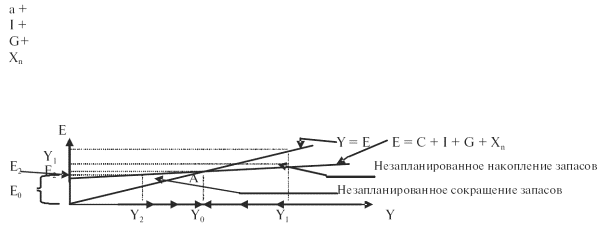 Рис. 1. Крест КейнсаБиссектриса угла плоскости есть линия равенства планируемых расходов валовому выпуску, т. е. все, что произведено, будет потреблено, в то же время это говорит о равенстве инвестиций и сбережений. На самом деле это равенство (Y = E) возникает случайно и не может быть постоянным. В соответствии с этим кривая планируемых расходов (E = C + I + G + Xn) лишь пересекает биссектрису. Поэтому получается, что планируемые расходы то превышают объем выпуска, то, наоборот, значительно ниже его. Точка А отражает равновесное значение выпуска и потребления, именно в ней экономика находится в состоянии макроэкономического равновесия, когда интересы всех субъектов учтены. Это ориентир рынка, к которому стремятся все его действующие субъекты.Таким образом, отрезок Y2 – Y0 показывает, что те расходы, которые субъекты экономики планируют осуществить, значительно превышают тот объем выпуска, который был реально произведен. Спрос превышает предложение, и фирмы вынуждены для удовлетворения потребностей покупателей поставлять на рынок некогда созданные запасы. Так достигается равновесное значение уровня выпуска и потребления.Случай на отрезке Y0 – Y1 характеризуется перепроизводством. Весь объем произведенных товаров и услуг не пользуется высоким спросом, количество субъектов, желающих их приобрести, невелико. В этом случае оптимальным выходом для фирм является переведение непроданной продукции в запасы для использования в случае необходимости в будущих периодах. Когда излишки производства удалены с рынка, снова устанавливается равновесие.5. Мультипликатор автономных расходов, рецессионный и инфляционный разрывы Равновесный уровень выпуска может колебаться вследствие динамики расходов любого из экономических субъектов, т. е. любой из элементов формулы планируемых расходов E = C + + I + G + Xn (C – потребительские расходы, I – расходы фирм на инвестиции, G – государственные расходы, Xn – чистый экспорт) может стать причиной нарушения макроэкономического равновесия. Когда один из компонентов начинает расти, вся кривая планируемых расходов сдвигается вверх параллельно прежней, в результате равновесное значение ВВП также растет.Эта закономерность может быть выражена следующим образом: изменение любого из компонентов автономных расходов способствует в несколько раз большему росту национального дохода:ΔA = Δ(a + I + G + g),где ΔA – изменения автономных расходов, происходящие вне зависимости от динамики совокупного дохода;a – автономное потребление домашних хозяйств;I – автономные инвестиции фирм;G – автономные расходы государства;g – автономный чистый экспорт.Такие изменения в динамике совокупного дохода возможны благодаря действию эффекта мультипликатора, который математически может быть выражен следующим образом:m = ΔY / ΔА,где ΔY – приращение дохода или его соответственное уменьшение;ΔA – изменения в автономных величинах.Таким образом, эффект мультипликатора есть отношение динамики национального дохода вследствие изменения хотя бы одной из составляющих автономных расходов. Здесь ΔA – первопричина экономических колебаний, ΔY – следствие, реакция экономики на предпочтения всех ее субъектов. Мультипликатор – это показатель разового прироста или спада объемов выпуска.Предположим, что автономное потребление например домашних хозяйств увеличивается, следствием чего является рост общей величины автономного потребления. В результате растут совокупные расходы за счет динамики расходов домашних хозяйств на приобретение товаров и услуг для текущего потребления. Рост совокупных расходов вызывает рост совокупного дохода, что свидетельствует о больших покупательных возможностях субъектов. Потребление и совокупный спрос снова растут, что опять-таки вызывает прирост дохода, и т. д. Действительно, получается, что разовое увеличение автономных расходов приводит к многократному росту совокупного национального дохода.Можно сделать вывод, что мультипликатор является одним из основных факторов макроэкономической нестабильности. Вследствие этого бюджетно-налоговая политика государства должна быть направлена прежде всего на создание и поддержание встроенных стабилизаторов экономики, например прогрессивной системы налогообложения, системы государственных трансфертов и т. д.Рецессионный разрыв – это потенциальная величина совокупных расходов, которая необходима для того, чтобы фактический равновесный объем выпуска достиг своей потенциальной величины в условиях полной занятости всех ресурсов (рис. 2).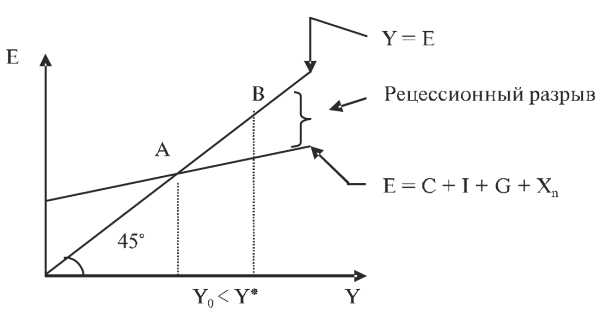 Рис. 2. Рецессионный разрывВ данном случае равновесный ВВП значительно ниже потенциального, это говорит о том, что совокупный спрос, представленный кривой планируемых расходов, малоэффективен. Для того, чтобы фактический ВВП достиг потенциального, графически необходимо, чтобы макроэкономическое равновесие переместилось из точки А в точку В. Таким образом, преодоление рецессионного разрыва возможно благодаря применению математической формулы: ΔY = величина рецессионного разрыва * m, где m – мультипликатор автономных расходов.Инфляционный разрыв характеризуется величиной, на которую должны уменьшиться планируемые расходы для обеспечения соответствующего снижения фактического ВВП и равновесия до уровня потенциального. На рисунке 3 показан инфляционный разрыв. В данном случае совокупный спрос чрезмерен, вызывает кризис недопроизводства. В условиях дефицита товаров растут цены, и начинает раскручиваться инфляционная спираль. Поэтому крайне важной является мера по сдерживанию совокупных расходов. Когда экономика преодолевает инфляционный разрыв, равновесие перемещается из точки А в точку В, спрос снижается, и ситуация стабилизируется.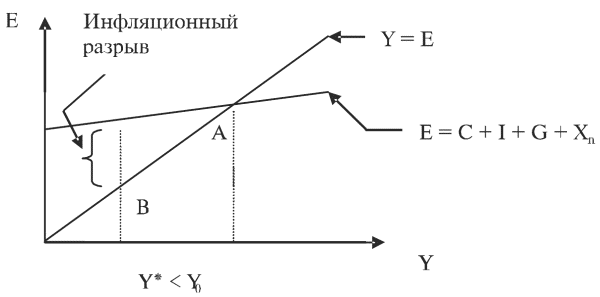 Рис. 3. Инфляционный разрывИнфляционный разрыв также можно рассчитать математически: ΔY = величина инфляционного разрыва × m.ЛЕКЦИЯ № 5. Инфляция и безработица 1. Сущность, причины и измерение инфляции Инфляция – это устойчивый долговременный рост общего уровня цен в экономике, сопровождающийся обесцениванием денег. На 2007 г. в бюджете России заложена инфляция величиной 8 %, к сожалению, на деле очень тяжело выполнить план, поэтому зачастую инфляция по неофициальным данным оказывается намного выше установленного уровня.Сегодня инфляция – это фактор макроэкономической нестабильности, это более серьезный феномен даже по сравнению с проблемой безработицы. Как экономическая категория инфляция появилась после крушения золотого стандарта. Позже на Ямайке была принята система плавающих валют, а сегодня признан золотодевизный стандарт. В 1977 г. уже окончательно был запрещен обмен денег на золото, постепенно покупательная способность денег начала снижаться. В плановой экономике СССР цены намеренно сдерживались, именно по этой причине в стране наблюдался острый дефицит товаров и услуг. Деньги стали менее редким элементом экономики по сравнению с товарами.После падения командно-административной системы степень государственного регулирования становилась все ниже, цены были отпущены, что привело к возникновению такого термина, как «инфляционный навес»: уже в 1992 г. инфляция составляла 2620 %. Это просто колоссальная цифра в масштабах переходной неустойчивой экономики.В рыночной экономике существует процесс, обратный механизму инфляции. Дефляция есть не что иное, как устойчивая тенденция к снижению общего уровня цен. Уровень инфляции измеряется темпом роста цен и рассчитывается по типу индекса Пааше:π = (Р – Рt-n) / Рt-n,где Р – это средний уровень цен в текущем периоде; Рt-n – уровень цен в базисном году, с которым производится сравнение.Среднее значение цен может быть рассчитано посредством анализа индекса цен, поэтому порой за основу определения уровня инфляции берется индекс Ласпейреса или индекс потребительских цен (CPI):π = (CPI–CPIt-n) / CPIt-n.Несмотря на то, что оба вышеперечисленных метода используются при расчете величины инфляции, они дают совершенно разные данные. Так, например, по индексу Пааше инфляция в 1998 г. находилась на уровне 11,4 %, а в 1999 г. – 74,9 %. Индекс Ласпейреса выдает совсем другие цифры, соответственно 28 % и 88 %. Иными словами, индекс Пааше несколько занижает общий уровень цен в стране, а индекс потребительских цен, напротив, завышает его. Такой скачок цен в 1999 г. является следствием дефолта 1998 г., когда национальная валюта обесценивалась по сравнению с резервной. Кроме того, этот процесс сопровождался стагнацией в экономике. Таким образом, для того, чтобы привести два индекса к какому-либо равновесному значению, очень часто за основу расчетов берут индекс Фишера, который равняется: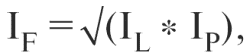 где IL – это индекс Ласпейреса;IP – индекс Пааше.На основании этого темпы инфляции в 1998 и 1999 гг. были приблизительно равны 18 % и 81 %. После того как экономика оправилась от кризиса, инфляция пошла на убыль: в 2004 г. она составила 11,7 %, 2005 г. – 11,3 %, 2006 г. – ≈ 10 % соответственно по индексу Фишера.В заключение следует добавить, что не всякий рост цен является результатом возникновения инфляции. Ведь в экономике существуют так называемые сезонные колебания спроса и предложения – неинфляционные колебания. Кроме того, рост цен в результате повышения минимальной ставки оплаты труда также не говорит о кризисности экономики.2. Виды инфляции: инфляция спроса и издержек Инфляция – это экономическое зло, она в совокупности с безработицей определяет такое понятие, как макроэкономическая нестабильность. Кроме того, вся ее опасность заключена еще и в том, что в нашей стране нет строго структурированной, разработанной антиинфляционной политики, пока еще не найдены стопроцентные методы борьбы с инфляцией.Таким образом, инфляция – это пока до конца не изученный феномен, поскольку может быть как явной, открытой, так и проявляться в скрытой форме. Открытая инфляция характеризуется тем, что на рынке потребитель сталкивается с проблемой постоянного роста цен и обесценивания денежной единицы. Скрытая форма инфляции заключена в том, что на рынке проявляется тотальный дефицит товаров и услуг, что само по себе подразумевает снижающееся или низкое предложение и рост цен на продукцию.Помимо данной простой классификации, инфляцию принято различать по темпам развития инфляционной спирали. Умеренной называют инфляцию, темпы роста которой за год не превышают 5 %, она не сильно отражается на рыночной ситуации и в принципе характерна для экономики абсолютно любой страны, даже самой развитой. Инфляция в рамках 5-100 % – это галопирующая инфляция, она стремительно развивается, что в результате затрудняет проведение рыночных операций. Цены меняются крайне быстро, поэтому их рассчитывают, опираясь на данные инфляционных ожиданий на определенный момент времени. Гиперинфляция имеет темп развития, превышающий 100 % в год. Это самый опасный момент в развитии экономики, глубокий кризис неизбежен. В результате цены меняются каждый день или даже несколько раз в день, что не дает возможности оценить реальную стоимость произведенных благ и услуг, совершить рыночную сделку. Экономисты также выделяют еще один вид инфляции – стагфляцию. Это тип инфляции, когда процесс раскручивания инфляционной спирали сопровождается одновременным спадом производства в экономике, называемым стагнацией. Итак, стагфляция = стагнация + инфляция.Инфляция спроса – это состояние экономики, когда совокупные расходы растут при практически полной занятости всех ресурсов. Иными словами, в условиях полной занятости предложение на рынке не изменяется, поскольку у фирм нет дополнительных ресурсных возможностей, они фактически использовали весь ресурсный потенциал. Вследствие этого производство не может полностью обеспечивать вновь растущий спрос, поэтому на рынке начинают расти цены.Инфляция издержек – это состояние экономики, когда производители ограничивают масштабы производства из-за высоких средних издержек на единицу изготавливаемой продукции. В данном случае потребительский спрос – величина более или менее постоянная. В результате действия определенных факторов затраты производства начинают расти, фирмам становится невыгодно реализовывать продукцию по прежним ценам. В результате общий уровень цен на рынке начинает расти, в то время как предложение сокращается. Исходя из принципа сообщающихся сосудов рост цен на одном рынке в качестве импульса передается на другие, и в результате инфляционная спираль захватывает все большую часть национальной экономики.Можно выделить несколько факторов, которые вызывают рост средних производственных издержек.1. Снижение производительности труда. Сегодня все чаще возникает ситуация, когда рост номинальной заработной платы вовсе не сопровождается ростом результативности производства, работники выполняют свой объем работ в прежнем режиме.2. Рост цен на ресурсы, которые являются первичным источником производства, вызывает рост стоимости единицы готовой продукции и приводит к тому, что производители принимают решение снизить объемы продаж (предложение падает).3. Рост налогов в условиях снижающегося дохода.3. Понятие о гиперинфляции, модель Ф. Кейгана Гиперинфляция – самый опасный тип инфляции, когда темп роста цен и обесценивания денег составляет свыше 100 % в год.Американский экономист из Колумбийского университета Ф. Кейган дал следующее определение гиперинфляции: «Гиперинфляция имеет темпы развития более 50 % в месяц, что в целом дает показатель около 13 000 % в год».Принято считать, что гиперинфляция возникает как следствие роста эмиссионного способа покрытия бюджетного дефицита. В принципе государство может решить эту проблему и немонетарным способом, например осуществить займ у иностранных государств, т. е. получить иностранный кредит, или займ на рынке облигаций и у коммерческих банков. Государственный долг образуется путем накопления непогашенных бюджетных дефицитов за определенный промежуток времени. Когда этот показатель растет, кредиторы сталкиваются с проблемой невозврата кредитов, что в результате оправдывает их отказ от дальнейшего финансирования бюджетного дефицита. Причем риск невозврата характерен прежде всего для наличия внешнего финансирования, в случае внутреннего (внутри страны) – возникает инфляционный риск.В результате правительство принимает решение провести денежную эмиссию. Если бюджетный дефицит слишком велик, то попытка допечатать деньги оборачивается ростом цен и перерастанием инфляции в гиперинфляцию.Во время гиперинфляции спрос на деньги экономических субъектов (реальные денежные остатки) зависит преимущественно от инфляционных ожиданий:M / P = m (i) = m (r + РE),где i – это номинальная ставка процента;r – реальная процентная ставка;i = r + π;PE– это величина инфляционных ожиданий.В том случае, когда инфляция достигает своих наибольших значений, номинальная ставка процента оказывается в прямой зависимости от PE. Таким образом, можем записать, что спрос на деньгиM / P = m (PE),где M – объем денежной массы;P – общий уровень цен в экономике.Когда инфляционные ожидания растут, домашние хозяйства начинают постепенно сокращать кассовые остатки, в противном случае они закономерно увеличиваются.Когда бюджетный дефицит финансируется монетарным способом, государство от печатания денег получает определенный доход, называемый сеньораж: SE = ΔM / P. В то же время SE = ΔM / P = (ΔM / M) × (M / P), или совокупность динамики денежной массы и реального спроса на деньги. Когда во время инфляции растут цены, спрос на денежные остатки начинает снижаться. Это самое снижение составляет величину инфляционного налога (IT), который получает государство. IT = (ΔP / P) × (M / P), где ΔP / P – динамика ценообразования. В том случае, когда инфляция более или менее постоянна, домашние хозяйства изменяют спрос на деньги так же, как государство изменяет сеньоражные поступления. Следовательно, ΔM / M = ΔP / P, SE = (ΔP / P) × (M / P) и, значит, SE = IT.Величину сеньоража можно представить как функцию зависимости от темпов инфляции. В том случае, когда фактический темп инфляции гораздо ниже максимального, доход от эмиссии денег растет, когда же фактическая инфляция по своему значению превышает максимальное значение (гиперинфляция), он начинает снижаться. Для первого случая функция зависимости может быть представлена как SE = ∫(π), для второго – SE =(π-).Аналогично можно сказать, что темп инфляции изменяется в зависимости от величины сеньоражных поступлений. Иными словами, чем выше SE, тем выше темп инфляции, что в конечном итоге приводит к снижению SE.По Кейгану гиперинфляция – это редкое, неожиданное явление. Когда инфляция набирает обороты, цены растут несколько большими темпами, чем реальные инфляционные ожидания домашних хозяйств, и государство получает более высокий инфляционный налог. По мере того как домашние хозяйства начинают подстраивать инфляционные ожидания под их фактическое значение, экономика устанавливается на другом уровне, денежные остатки на руках у населения снижаются, и для того, чтобы государство могло получить ту же величину инфляционного налога, инфляция должна снова возрасти.Лекция №6. Фискальная (бюджетно-налоговая) политика В целом государственное регулирование экономики может проводиться как посредством прямого воздействия на экономику, например при участии государства в процессе производства, так и косвенно, с помощью финансового механизма.Основным инструментом государственного воздействия на экономику является государственный бюджет. Это та часть национального дохода, которая подлежит распределению. По виду же государственный бюджет представляет собой баланс доходов и расходов за рассматриваемый (отчетный) период.Основным бюджетом страны является федеральный бюджет, однако параллельно с ним, как правило, в большинстве стран организовываются и местные бюджеты. Любой государственный бюджет состоит из доходной и расходной частей. Доходная часть обычно включает в себя различные виды налогов, акцизы и прочие государственные сборы и займы. В расходной части учитываются субсидии, предоставленные различным отраслям и регионам, расходы по управлению государственным долгом, на социальную поддержку и обеспечение национальной безопасности. Строится бюджет на основании утвержденных в начале прошлого века принципов полноты, единства, реальности и гласности.Кроме того, иногда в государственный бюджет включают внебюджетные фонды, представляющие собой денежные средства, которые имеют строго целевое назначение. Количественно эти фонды не всегда относят к государственному бюджету, однако, как видно из их определения, внебюджетные фонды по принципу распределения и использования сходны с расходами государственного бюджета. В качестве наиболее крупных внебюджетных фондов можно назвать фонды социального страхования. Важно также помнить о том, что такие внебюджетные фонды значительно увеличивают возможности государственного регулирования экономики, помимо бюджета.Итак, к основным функциям бюджета относятся:1) регулирование социально-экономических процессов в стране или регионе;2) распределение и централизация финансовых ресурсов государства;3) социальная защита и контроль предпринимательской деятельности;4) регулирование финансовых доходов и расходов государства.В общем, фискальная (бюджетно-налоговая) политика государства включает в себя определенные меры по регулированию государственных расходов, изменению налогообложения и государственного бюджета с целью обеспечения в стране полной занятости и производства валового внутреннего продукта, не подверженного инфляции.Лекция №7. Понятие о безработице, ее определение Производственная функция Кобба-Дугласа есть не что иное, как зависимость производственного масштаба от всех задействованных факторов производства и ресурсов, главными из которых являются труд и капитал. Именно труд, или товар «рабочая сила», определяет такую экономическую категорию, как безработица.Можно сказать, что безработица – это разность между предложением на рынке труда и его спросом. Как известно, между спросом на труд и заработной платой существует обратная зависимость: чем большую величину составляет оплата труда, тем большее количество домашних хозяйств и иных экономических субъектов желает продать свои трудовые навыки, способности и опыт. В то же время предприятиям оказывается крайне невыгодно нанимать дополнительное число работников при высокой ставке заработной платы, поскольку это вызовет рост переменных издержек. Кроме того, здесь находит отражение закон убывающей предельной производительности или снижающейся отдачи от фактора производства: при увеличении количества занятых в производстве единиц труда их предельный продукт со временем станет снижаться по мере использования каждой дополнительной единицы.Вообще макроэкономическое равновесие на рынке труда – это абстракция. Если представить, что спрос в какой-то момент времени равняется предложению, получается, что равновесная заработная плата устанавливается на уровне прожиточного минимума. Это невозможно, по крайней мере в России, где слишком значительна социально-экономическая дифференциация населения и его доходов.Основными причинами возникновения безработицы можно назвать следующие.1. Страхование по безработице. Выплата пособий психологически воздействует на человека. Он понимает, что может прожить и без лишних трудовых затрат. Особенно это актуально для стран Европы, где пособие по безработице составляет достаточно большую величину, и на него можно прожить, не работая.2. Наличие трудовых договоров.3. Относительная жесткость реальной заработной платы в долгосрочном периоде. Иными словами, цены меняются регулярно, а реальная заработная плата практически на них не реагирует. Это приводит к тому, что экономический субъект на ту же денежную сумму может приобрести уже меньший набор благ и услуг.Для того чтобы определить место безработных в экономике, необходимо исследовать институциональную структуру населения. С этой точки зрения все население страны можно условно разделить на две большие группы: трудоспособное и нетрудоспособное. Ко вторым относят детей, пенсионеров, инвалидов первой группы, т. е. тех лиц, которые по разным причинам не могут сами зарабатывать. Они являются иждивенцами.Лица трудоспособного возраста (мужчины: 18–60 лет, женщины 18–55 лет) в свою очередь делятся на экономически активное (рабочая сила) и неактивное население. Последнее связано с выбытием по какой-либо причине из состава работников. Это могут быть домохозяйки, студенты очных специальностей, а также люди, проходящие лечение в психиатрических больницах и отбывающие срок в исправительных учреждениях. Иными словами, это потенциальные работники, которые добровольно или принудительно оказались не вовлеченными в трудовой процесс.Экономически активное население делится на занятых и безработных. Занятыми называют лиц, которые на определенный момент времени находились на рабочих местах и выполняли работу по найму. Несмотря на то, что нижняя возрастная граница составляет 18 лет, лица, достигшие 16 лет, которые работают, также включаются в состав занятых.Соответственно, безработные – это люди, которые ищут работу и готовы приступить к ней немедленно.Циклическая безработица считается вынужденной. Любая экономика так или иначе обладает цикличностью в развитии.Другое дело, что циклы имеют разную продолжительность во времени. Иными словами, во время спада в экономике наблюдается увеличение числа безработных вследствие невозможности осуществления выплат заработной платы и снижения спроса на рынке труда. Соответственно, во время циклического подъема данный вид безработицы отсутствует.Имеет место тип безработицы, который существует всегда, что подтверждает гипотезу о невозможности установления равновесия на трудовом рынке и достижения состояния полной занятости. Естественная безработица включает в себя фрикционную и структурную. А в совокупности с циклической она дает фактическую величину безработицы. Таким образом, можно рассчитать уровень безработицы: он равен отношению числа безработных к общей величине рабочей силы. Естественный уровень безработицы (NAIRU) присутствует при полной занятости, т. е. соответствует потенциальному значению ВВП. Данный показатель может расти вследствие объективных причин: увеличения доли молодежи в составе рабочей силы, частых структурных сдвигов в экономике, а также по причине вытеснения мужского труда женским, так как ежегодно на рынок труда выходят больше женщин, чем мужчин.Влияние безработицы на объемы производства (ВВП) выражается законом Оукена: если фактический уровень безработицы превышает потенциальный хотя бы на один процентный пункт, то фактический объем производства будет превышать потенциальный в β раз. Здесь β – это коэффициент Оукена, который различается по странам, но чаще всего он находится в интервале от 2 до 3. Математически закон безработицы можно определить формулой:– β(u – u*) = (Y – Y*) / Y*,где u – это фактический уровень безработицы;u* – естественный уровень безработицы;Y и Y* – фактический и потенциальный объемы производства.Получается, что разность u – u* есть не что иное, как уровень циклической безработицы. Значит, чем он больше, тем ниже фактический ВВП.Используя данные занятости и безработицы, можно определить 5 состояний на рынке труда.1. Избыточная занятость, когда в результате превышения числа работников среднего уровня ВВП растет до точки перегрева, после чего начинает снижаться.2. Нормальная занятость характеризуется соответствием числа занятых среднему значению, поэтому ВВП производится в условиях, близких к полной занятости.3. Недостаточная занятость сопровождается ростом числа безработных. Естественная безработица как сумма добровольной и структурной начинает расти.4. Рецессия – недостаточная занятость в совокупности с неполным использованием производственных мощностей. Здесь фактический ВВП намного ниже потенциального.5. Фаза подъема, когда фактический объем производства увеличивается исключительно за счет привлечения дополнительных инвестиций.Таким образом, можно сказать, что приведенные выше 5 фаз рынка труда описывают цикличность его развития: пик сменяется спадом, после чего наступает период подъема.ЛЕКЦИЯ № 8. Денежный рынок 1. Деньги и их функции, денежное обращение Деньги – это особый тип товара, всеобщий эквивалент, поскольку они являются прямым выразителем стоимости всех других рыночный благ, товаров, услуг и т. д. С точки зрения макроэкономики деньги можно определить как вид финансового актива, поскольку они активно вовлекаются в процесс совершения финансовых сделок независимо от того, в какой форме деньги в них используются.Деньги имеют два важных свойства, которые позволяют отличать их от других товаров. Ликвидность как способность быстро и с наименьшими издержками производить обмен товара на товар, услугу на услуги и пр. Портативность – это наибольшая ценность при наименьшем весе, что характерно например для драгоценных камней.Деньги в зависимости от предпочтений субъектов могут использоваться в различных вариантах, формах. Так, например, самый простой тип денег – наличность в обращении, которая представлена как металлическими деньгами, так и бумажными. Следует заметить, что особенность России сегодня состоит именно в том, что ее денежное обращение имеет наличную форму. Безналичные деньги сегодня приобретают все большее признание. Они могут быть представлены различными банковскими пластиковыми картами, посредством которых экономический субъект всегда имеет доступ к определенной сумме денег, числящихся на счету, и в то же время он обеспечивает сохранность денег, поскольку они хранятся не в виде кассовых остатков на руках, а непосредственно в учреждении банка. Кредитные деньги представлены векселями и чеками, а денежные суррогаты есть не что иное, как акции и облигации.В соответствии с тем, для чего деньги предназначены и в качестве чего они используются в экономике, различают несколько их функций.1. Деньги – это средство обращения. Посредством них рыночная система эффективно функционирует, каждый товар имеет свою стоимость, выраженную в рыночных ценах. Такое четкое распределение товаров и услуг по категориям стоимости значительно упрощает процесс проведения рыночных операций. Следовательно, здесь деньги – это посредник.2. Мера стоимости. Деньги так или иначе определяют стоимость товаров, реализуемых на рынке. Благодаря этому экономический субъект имеет возможность прицениться, соотнести свои потребности с возможностями и сделать в конечном итоге рациональный выбор.3. Средство накопления. Деньги можно копить путем увеличения доли сбережений в общей структуре личного располагаемого дохода. Причем сбережения могут осуществляться как дома в виде кассовых остатков, так и на депозитных счетах банковских структур.4. Деньги как средство платежа дают возможность субъектам оплатить свои потребности и желания, а также произвести обязательные оплаты услуг жилищно-коммунального хозяйства, энерго– и водоснабженческих организаций.5. Мировые деньги. Сегодня каждое государство имеет резервную валюту. Функция мировых денег позволяет им беспрепятственно циркулировать в мировой экономике, обеспечивая систему международных экономических отношений.Самая простая формула, с помощью которой можно реально отразить специфику и особенности денежного обращения, – это уравнение И. Фишера:MV = PY,где M – это объем денежной массы в определенном временном промежутке, который циркулирует в пределах национальной экономики;V – скорость обращения денег или количество оборотов, которые они совершают за конкретный временной лаг;P – общий уровень цен в стране с учетом инфляции;Y – количество товаров и услуг, произведенных в экономике, как правило, за год, т. е. ВВП.Первая часть уравнения (MV) представляет собой денежную часть, а PY – товарную. Наиболее оптимальным является их равновесие, тогда вся экономика находится в состоянии макроэкономического равновесия, инвестиции равны сбережениям, а планируемые расходы – объему выпуска. Однако, как правило, это равенство нарушается. Когда MV › PY, денежная часть перевешивает товарную, в стране наблюдается дефицит. В результате для восстановления равновесия в экономике начинает наблюдаться повышение общего уровня цен, что в принципе может привести к инфляции. В случае, когда PY › MV, в экономике возникает кризис перепроизводства, т. е. денег на руках экономических субъектов оказывается недостаточно для совершения текущих операций. Государство может осуществить эмиссию денег, что увеличит денежное предложение. Поскольку эмиссия – это инфляционный способ покрытия бюджетного дефицита, самой главной проблемой здесь становится определение оптимальной величины «допечатываемых» денег.Денежная масса, денежные агрегаты Денежная масса представляет собой совокупность наличных и безналичных денежных средств, посредством которых становится возможным обращение товаров, работ, услуг в экономике. Причем эти денежные платежные и покупательные средства могут находиться на руках у любых частных лиц, институциональных собственников: предприятий, объединений, организаций, а также государства и сектора «заграница».Денежная база – это деньги повышенной мощности, наличность, которая находится вне банковской системы, а также обязательные резервы коммерческих банков, которые хранятся в центральном банке страны.Количество денег в стране находится под контролем государства, на практике эта миссия возложена на центральный банк. Посредством расширительной кредитно-денежной политики и эмиссии денежная база растет, что приводит к увеличению денег в обращении. Государство к тому же получает доход от печатания денег – сеньораж. В то же время эмиссия приводит к нарушению равновесия в уравнении И. Фишера. В результате денежная часть формулы превышает товарную, что свидетельствует о сокращении товарно-материальных запасов. Предложение на рынке товаров и услуг крайне ограничено, наблюдается дефицит. Излишки денег приводят к инфляции спроса, когда в условиях статичности экономики потребительский спрос склонен к расширению. В то же время дефицит на рынке, ограниченность предложения при росте цен приводит к инфляции издержек. Таким образом, начинает раскручиваться инфляционная спираль.Для измерения денежной массы в экономике используются денежные агрегаты. Как правило, их располагают в порядке убывания ликвидности, т. е. способности наиболее быстро и с минимальными трансакционными издержками обмениваться на какие-либо товары.Агрегат M0 отражает наличные деньги в обращении. Особенностью российской экономики сегодня является тот факт, что именно наличность преобладает в общем объеме совершения финансовых сделок и осуществления различного рода рыночных операций. Попросту говоря, наличность в России – это посредник купли-продажи, что может быть описано формулой обмена Т – Д – Т (товар – деньги – товар). Экономика понемногу внедряет в оборот пластиковые карты, однако особенность российского менталитета и оставшееся после кризиса 1998 г. недоверие населения к банковским структурам пока не позволяет полностью заменить деньги безналичной формой.M1 = М0 + деньги, находящиеся в данный момент на счетах до востребования. Иными словами, это деньги, которые в текущем периоде привлечены банками в виде депозитов, но могут быть в любой момент времени возвращены вкладчику без риска потери процентов.M2 = М1 + деньги на срочных счетах коммерческих банков. Срочные счета характеризуются тем, что вкладчик и банк составляют договор, по которому субъект может снять вложенные деньги вместе с процентами в строго определенное время, в противном случае часть процентов теряется в качестве компенсации банку вследствие невыполнения договора.M3 = М2 + краткосрочные ценные бумаги, сертификаты банков и пр.L = М3 + государственные ценные бумаги.Помимо данных агрегатов, существует и такое понятие, как квазиденьги (QM), которые являются наиболее растущей частью денежной массы. Это деньги на срочных сберегательных счетах, т. е. разность агрегатов М2 и М1. Иными словами, получаем, что M2 = M1 + QM.3. Теоретические модели спроса на деньги Спрос на деньги (MD) – это общий объем кассовых остатков, который все экономические субъекты решают держать при определенных условиях. Спрос может исходить как от домашних хозяйств, фирм, так и от государства и сектора «остальной мир». Существует несколько теоретических подходов к определению денежного спроса на рынке.1. Количественная теория, представленная трудами классиков конца XIX – начала XX вв. Ирвинг Фишер определил уравнение обмена MV = PY. Классики выделяли несколько факторов, которые имеют первоочередное значение в формировании спроса на деньги. Прежде всего это скорость обращения денежной массы, или количество оборотов, которое она совершает в экономике за конкретный временной промежуток, как правило, за год. В странах Европы и других развитых государствах скорость обращения денег составляет порядка 17 оборотов в год. Для России этот показатель более чем в 2 раза ниже – 7,5 оборота.Важным фактором денежной системы является также и структура платежной системы, какая форма расчета принята в данной стране: наличная или безналичная.Если рассматривать уравнение MV = PY, то можно выделить в нем две части: денежную (до знака равенства) и товарную (после него). Следует заметить, что в краткосрочном периоде скорость обращения денег практически постоянна, поэтому колебания номинального значения ВВП связаны исключительно с динамикой уровня цен. Таким образом, деньги нейтральны, т. е. изменения в объеме денежной массы окажут влияние только на номинальные величины.В результате можно выявить взаимосвязь между уровнем цен и объемом денежной массы через уравнение Фишера в темповой зависимости: (ΔM / M) × 100 % + (ΔV / V) × 100 % = (ΔP / P) × 100 % + (ΔY / Y) × 100 %, где знаком Δ показываются изменения в соответствующих величинах. Данное уравнение позволяет пронаблюдать динамику товарно-денежного обмена.2. Закон денежного обращения К. Маркса. Здесь денежная масса определяется как:M = (Рнереализ. – Ркред. + наступившие платежи – взаимопоглощающие платежи) / V,где М – это величина денежной массы в обращении;Рнереализ. – это сумма цен нереализованных товаров;Ркред. – сумма цен товаров, проданных в кредит;V – это средняя скорость обращения денег в экономике.Закон Маркса основан на уравнении Фишера, но представляет собой несколько развернутую модель.3. Кембриджская теория А. Маршала и А. Пигу. Хранение кассовых остатков у экономических субъектов характеризуется как выгодами, так и издержками. Выгода здесь – это сокращение трансакционных издержек, поскольку субъект может осуществить покупку в любое удобное для него время. Издержками можно назвать те упущенные возможности, которые были бы реализованы при использовании части дохода, а не его хранении. Таким образом, субъект хозяйственных отношений всегда старается оптимизировать долю денежных средств в виде кассовых остатков. В связи с этим существует коэффициент предпочтения ликвидности (k), который определяет долю кассовых остатков в величине личного располагаемого дохода:k = m / (P × I),где = m – оптимальный объем кассовых остатков;P – общий уровень цен;I – индивидуальный доход.Исходя из этого, становится возможным определение спроса на деньги отдельного субъекта, индивида: mD = k × P × I.На уровне макроэкономики это уравнение будет выглядеть несколько иначе, поскольку индивидуальный доход здесь меняется на национальный доход или валовой внутренний продукт (Y). Соответственно MD = k × P × Y. Учитывая, что коэффициент предпочтения ликвидности обратно пропорционален скорости обращения денежной массы, получаем: k = 1 / V › MD / k = PY, MV = PY. Следовательно, основой кембриджской теории также является уравнение Фишера, только здесь обозначен несколько иной подход к анализу спроса на деньги.4. Кейнсианская и общая теории спроса на деньги Иначе данная теория называется теорией предпочтения ликвидности, она имеет основой коэффициент предпочтения ликвидности (k), предложенный кембриджской школой. С точки зрения кейнсианцев спрос на деньги формируется под влиянием несколько субъективных факторов. Первым из них является трансакционный спрос на деньги. Иными словами, экономический субъект всегда нуждается в определенной денежной сумме для совершения текущих финансовых сделок и рыночных операций. На основе выведенной ранее формулы совокупного спроса на деньги MD = k × P × Y можно аналогично представить трансакционный спрос на деньги: MD (т) = kт × P × Y, где kт – трансакционный коэффициент предпочтения ликвидности.Следующим мотивом, который влияет на потребительские предпочтения в вопросе кассовых остатков, является мотив предосторожности. Вследствие того, что экономика циклична, непостоянна, субъекты автоматически на психологическом уровне пытаются застраховать себя от непредвиденных обстоятельств, максимально снизить риск потерь. Здесь спрос на деньги выглядит следующим образом: MD (п) = kп × P × Y, где kп – коэффициент предпочтения ликвидности по мотиву предосторожности.Наконец спекулятивный мотив связан с тем, что экономические субъекты часть кассовых остатков решают вложить в ценные бумаги, которые обеспечат сохранность денег и будут приносить доход в виде дивидендов, если это акции, или процентов – в случае облигаций. Здесь спрос на деньги имеет математическое выражение: MD (с) = kс × P × Y, где kс – коэффициент предпочтения ликвидности по спекулятивному мотиву. Таким образом, можно сделать соответствующий вывод о том, что общий спрос на деньги представлен как совокупность из трех взаимосвязанных компонентов. Иными словами, на экономического субъекта на протяжении жизненного цикла постоянно воздействуют каждый из трех мотивов, что в конечном итоге и определяет общую величину кассовых остатков:MD = MD (т) + MD (п) + MD (с).Спекулятивный запас денег позволяет удовлетворять спрос на облигации государственного займа, которые бывают двух видов: дисконтные (платеж осуществляется только в день погашения, поступают на рынок со скидкой) и купонные (продаются по номиналу, и правительство периодически выплачивает проценты).Спекулятивный спрос на деньги основан на обратной зависимости между процентной ставкой и текущим курсом облигаций:B = a / i,где а – это доходность облигаций, или общая сумма дохода, которую они могут принести владельцу;i – процентная ставка.В соответствии с этим зависимость спроса на деньги и процентной ставки может быть представлена в виде упрощенной схемы: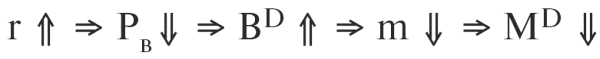 где r – реальная ставка процента;PB – цена облигаций, их стоимость;BD – текущий спрос на облигации;m – объем кассовых остатков;MD – спрос на деньги.Иными словами, получаем, что когда процентная ставка начинает расти, цена облигаций или их текущий курс снижаются. В то же время по закону спроса в результате этого снижения спрос на покупку облигаций увеличивается. Поскольку покупка осуществляется исключительно за счет имеющейся на руках наличности, объем кассовых остатков планомерно снижается, равно как и сам спрос на наличность.Общий спрос на деньги обязательно должен быть скорректирован на уровень цен, т. е. его можно представить как(M / P)D = kY – L(r),где (M / P)D – реальный спрос на деньги;L (r) – функция зависимости спроса на деньги от процентной ставки.Заметим, что процентная ставка бывает номинальной и реальной. Первая назначается банком по кредитам и депозитам. Вторая отражает реальную покупательную способность. Реальная ставка процента может быть записана какr = i – π,где – π – темп инфляции в текущем периоде;i – номинальная процентная ставка.i = r +π, причем темп инфляции здесь не должен превышать 10 % в год. Получается, что прежде чем установить номинальную процентную ставку, центральный банк анализирует динамику реальной, поскольку она непременно должна быть учтена в конечном результате. В случае, когда инфляция достигает темпа более 10 %, реальная ставка процента рассчитывается по следующей формуле:r = (i – π) / (1 +π).ЛЕКЦИЯ № 11. Валюта и валютные отношения 1. Валютные курсыК важнейшим понятиям на валютном рынке относят понятие реального и номинального валютного курса. Реальный валютный курс можно определить как соотношение между ценами товаров в национальных валютах. Номинальный валютный курс можно определить как курс обмена валют, который используется в настоящий момент на валютном рынке соответствующих стран. Номинальный валютный курс, при котором реальный валютный курс остается неизменен, поддерживает паритет покупательной способности. Существуют и другие способы определения реального валютного курса с использованием другой базы. Например, за базу может быть принято соотношение заработных плат работников в одинаковых должностях в двух соответствующих странах.Курс национальной валюты изменяется по-разному для различных валют во времени. Так, например, для сильных валют он может падать, а для слабых, нестабильных валют – подниматься. Именно из-за этого для определения динамики курса рассматриваемой валюты в общем высчитывают индекс валютного курса. Таким образом можно определить «вес» каждой валюты в отдельности, который определяется долей приходящихся на нее внешнеэкономических сделок рассматриваемой страны. Если сложить веса всех валют, то сумма составит 100 %, или единицу.В настоящее время валютный курс определяется, как и любая рыночная величина, соотношением спроса и предложения. В случае наступления равновесия спроса и предложения на валютном рынке происходит установление равновесного уровня рыночного валютного курса. Такое равновесие называют фундаментальным. Размер спроса на валюту других стран, как правило, можно определить, зная потребности страны в импортировании товаров и услуг, расходами на туризм в рассматриваемой стране, спросом на иностранные финансовые активы, а также иностранную валюту в связи с желанием предприятий-резидентов реализовывать инвестиционные проекты за границей. Курс иностранной валюты обратно пропорционален спросу на нее, т. е. при понижении курса происходит возрастание спроса, и наоборот. Размер предложения валюты определяют исходя из спроса резидентов иностранных государств на валюту рассматриваемого государства, спросом туристов на услуги в рассматриваемом государстве, спросом иностранных инвесторов на активы, размещенные в национальной валюте рассматриваемого государства, и, кроме того, спросом на национальную валюту, определяемым намерениями нерезидентов реализовывать инвестиционные проекты в данном государстве. Например, чем ниже курс иностранной валюты по отношению к национальной, тем больше национальных субъектов валютного рынка готово обменять валюту на иностранную и, соответственно, чем выше курс валюты рассматриваемой страны по отношению к другим, тем меньшее количество субъектов национального рынка приобретает иностранную валюту.2. Фиксированный и плавающий валютные курсыОбычно разделяют курсы валют на фиксированные и плавающие. Главной особенностью фиксированного валютного курса является то, что его колебания проходят в малом диапазоне. Плавающие же валютные курсы, напротив, полностью определяются рыночным предложением и спросом на валюту и терпят значительные колебания величины. Основой фиксированного курса является валютный паритет, определяемый как официально установленное соотношение между денежными единицами разных стран. Например, при монометаллизме базой валютного курса был признан монетный паритет, т. е. соотношение между денежными единицами разных стран по доле содержания в них металла. Это полностью совпадает с определением валютного паритета. В условиях золотого монометаллизма валютный курс базировался на золотом паритете – соотношении валют по их заявленному золотому содержанию.При этом курс стихийно колебался около так называемых золотых точек.Классический механизм золотых точек действует при следующих условиях: свободная купля-продажа золота и отсутствие ограничений ввоза-вывоза. Валютный курс в условиях неразменных кредитных денег постепенно стал отличаться от золотого паритета ввиду вытеснения золота из обращения в сокровище. Это предопределено эволюцией товарного производства и денежной и валютной системами. В середине 1970-х годов базой валютного курса служило золотое содержание валют и золотые паритеты, которые фиксировались международным валютным фондом после Второй мировой войны. Мерой соотношения валют являлась официальная цена золота в кредитных деньгах, наряду с товарными ценами показывающая степень обесценивания национальных валют. А ввиду значительного различия в течение длительного времени официальной, фиксируемой государством цены золота и его стоимости искусственный характер золотого паритета усилился.На протяжении почти 50 лет – с 1932 по 1978 гг. – масштаб цен и золотой паритет определялись официальной ценой золота. По Бреттон-Вудской валютной системе точкой отсчета курса валют различных стран является курс доллара как самой распространенной валюты. После прекращения повсеместного обмена доллара на золото по официальной цене в 1971 г. золотое содержание и золотые паритеты валют утратили прикладное значение и фактически стали чисто номинальными. По результатам ямайской валютной реформы большинство стран официально отказались от использования золотого паритета в качестве основной базы валютного курса.Одновременно с отменой официальных золотых паритетов утратило смысл понятие монетного паритета. В современных условиях валютный курс базируется на валютном паритете, т. е. на соотношении между валютами, установленном в законодательном порядке, и совершает незначительные колебания около него. В соответствии с изменениями в Уставе МВФ паритеты валют могут быть установлены либо в СДР (специальные права заимствования), либо в другой международной валютной единице. В середине 1970-х годов ввели новые паритеты на базе валютной корзины. Это также является методом сравнения средневзвешенного курса конкретной валюты по отношению к заранее определенному набору валют других государств. Применение валютной корзины вместо доллара показывает, что происходит постепенный отход от долларового стандарта к многовалютному.В условиях плавающих курсов валютный курс, так же как и цена любого товара, определяется рыночным распределением спроса и предложения. Существенные колебания под влиянием спроса и предложения могут быть как у сильных, так и слабых валютных курсов. Размер спроса на иностранную валюту целиком определяется потребностями страны в импорте различных товаров и услуг, а также расходами туристов, разного рода платежами, производимыми рассматриваемой страной, и еще некоторыми факторами. Размеры предложения валюты определяются объемом экспорта страны, а кроме того, займами, которые страна получает. Разумеется, формирование курса валют под воздействием спроса и предложения само по себе не позволяет определить текущее положение реальных процессов, влияющих на отношения курсов валют. На спрос и предложение иностранной валюты, а как следствие, и на валютный курс влияет и вся совокупность внешних и внутренних экономических отношений страны.10. Торговый и платежный балансы страны Платежный баланс страны представляет собой систематизированную запись итогов всех экономических сделок между резидентами рассматриваемой страны и остальным миром за некоторый промежуток времени (как правило, за год).Макроэкономический платежный баланс заключается в том, чтобы в краткой форме отразить состояние международных экономических отношений конкретной страны с ее партнерами в мировом сообществе. Таким образом, платежный баланс страны становится своеобразным индикатором для выбора денежно-кредитной, бюджетно-налоговой, валютной и внешнеторговой политики, а так же политики управления государственным долгом.Экономическими сделками в данном случае называют обмен стоимости, а именно процесс, в котором передается право собственности на товар, оказывается услуга, либо право собственности на активы переходит от резидента одной страны к резиденту другой. Так как в сделке участвуют две стороны, в платежном балансе используется принцип двойной записи. Причем главные статьи платежного баланса, как и любого другого, – это дебет и кредит.Кредитом здесь называется отток стоимостей, за которыми ожидается их компенсирующий приток в рассматриваемую страну. Таким образом, в статье «кредит» показан отток ценностей, за которые в дальнейшем резиденты данной страны получат платеж в иностранной валюте.Дебетом же называют приток стоимостей в рассматриваемую страну, за которые ее резиденты в дальнейшем будут платить и таким образом расходовать иностранную валюту. Как и в любом балансе, общая сумма кредита платежного баланса страны должна равняться общей сумме его дебета.Платежный баланс страны включает в себя следующие составляющие:1) счет текущих операций, т. е. положительный (по знаку) экспорт товаров и услуг, отрицательный импорт, чистые доходы от инвестиций и чистые трансфертные платежи. По сути счет текущих операций представляет собой расширенный торговый баланс;2) счет движения капитала отражает все международные сделки с активами, например доходы от продажи акций, облигаций, недвижимости и т. п. иностранцам, а также расходы, возникающие при покупках активов за границей.Так как продажа иностранных активов увеличивает запас иностранной валюты, а их покупка уменьшает его, то баланс движения капитала отражает чистые поступления иностранной валюты от всех сделок с активами.Важно, что положительное сальдо (остаток) счета движения капитала вычисляется как чистый приток капитала в страну. К тому же чистый отток, т. е. вывоз капитала, возникает, как правило, на фоне дефицита счета движения капитала (в случае, когда расходы на покупку активов за рубежом выше доходов от их продажи за границу). Причем дефицит платежного баланса можно профинансировать посредством сокращения официальных резервов Центробанка. А вот активное сальдо платежного баланса сопровождается увеличением официальных валютных резервов в Центробанке.Торговым балансом называется разность товарного экспорта и товарного импорта.Здесь товарный экспорт имеет положительное (по знаку) значение и выступает как «кредит», так как создает запасы иностранной валюты в национальных банках рассматриваемой страны.Импорт, соответственно, учитывается в статье «дебет» с отрицательным знаком, так как он сокращает запасы иностранной валюты в данной стране.Важным понятием также являются чистые доходы от инвестиций, которые представляют собой чистые факторные доходы из-за рубежа. Они образуются в результате экспортных и импортоподобных операций. Такие доходы можно назвать чистыми доходами от кредитных услуг. Таким образом, когда национальный капитал, вложенный за границей, приносит больше процентов и дивидендов, чем иностранный капитал, вложенный в рассматриваемой стране, чистые доходы от инвестиций оказываются положительными. В обратном случае – отрицательными.К чистым трансфертам в свою очередь относятся переводы частных и государственных средств в другие страны, например пенсии, подарки, денежные переводы за границу или безвозмездная помощь другим странам.Исходя из рассмотренных понятий можно вывести сальдо (остаток) счета текущих операций:X – М = Хn = Y – (C + I + G),где X – экспорт;М – импорт;Хn – чистый экспорт;Y – доход;(C + I + G) – абсорбция.Абсорбцией называется та часть валового внутреннего продукта, которая реализуется домохозяйствам, фирмам и правительству рассматриваемой страны.Дефицит баланса по текущим операциям наступает, когда расходы государства по оплате импорта превосходят доходы, полученные от экспорта. Такой дефицит может финансироваться как посредством зарубежных займов, так и с помощью продажи части активов иностранным гражданам или фирмам. Подобные сделки, естественно, способствуют сокращению чистых иностранных (зарубежных) активов.Чистые зарубежные активы в свою очередь вычисляются как разность величины зарубежных активов, которые имеются у резидентов данной страны, и величины национальных активов, находящихся во владении иностранцев.При этом положительное сальдо (остаток) счета текущих операций противоположно дефициту, так как страна получает больше иностранной валюты, чем тратит за рубежом, поэтому может предоставлять кредиты иностранцам либо накапливать зарубежные активы.2. Инструменты государственной экономической политикиИнструменты экономической политики государства выбираются в зависимости от ее целей. Макроэкономические цели современных государств многогранны, поэтому и воздействие государства на экономику осуществляется с помощью разных инструментов. Причем такое воздействие государства может быть как прямым, так и косвенным. Прямое воздействие подразумевает участие государства в производственном процессе, а косвенное – предполагает использование финансовой системы. Таким образом, ключевыми инструментами государственной экономической политики являются бюджетно-налоговая и кредитно-денежная политика.В фискальной политике основным инструментом воздействия государства на экономику является государственный бюджет. Его действенность в данном ключе основана на таких категориях, как доходы и поступления. Рассмотрим подробнее структуру бюджета как инструмента государственного управления экономикой. К бюджету относят:1) налоги, акцизы, таможенные пошлины и т. п. (как правило, эта категория составляет около 80–85 % от всех доходов бюджета);2) доходы от государственной собственности (удельный вес составляет обычно 7-10 %);3) прирост поступлений из фондов социального страхования и пенсионного фонда (или создание общественного долга – около 7 %);4) другие доходы.Расходы бюджета включают в себя:1) трансферты (выплаты на здравоохранение, образование и т. п.) и субсидии. Причем, как правило, эта категория составляет около 50 % всех расходов;2) развитие конъюнктуры рынка и стимулирование экономического роста. Данная статья расходов составляет около 12 % и включает в себя инвестиции в аграрный сектор и целевые программы, дотации предприятиям и т. п.;3) содержание оборонного комплекса страны, государственных аппаратов и ведение внешней политики (25–30 % от общего числа расходов);4) другие расходы.Итак, из рассмотренной структуры видно, что государственный бюджет как инструмент регулирования экономики может участвовать в управлении социально-экономическими процессами перераспределения и централизации финансовых ресурсов, стимулирования производства и контроля финансового состояния государства.В целом же бюджетно-налоговые инструменты экономической политики государства помогают обеспечивать полную занятость и производство неинфляционного ВВП. Это делается посредством изменения государственных расходов и налогов.Налогообложение, являясь инструментом фискальной политики государства, влияет как на получателя средств – государство, так и на граждан, предприятия и учреждения страны, т. е. налогоплательщиков. Поэтому действие налогообложения в системе государственного регулирования основано на следующих принципах.1. Принцип получения благ. Экономические агенты, такие как предприниматели, могут приобрести товары и услуги, предоставляемые им государством, так же как и остальные товары. То есть когда предприниматель получает доход от предоставленных государством товаров или услуг, он обязывается уплачивать налоги, обеспечивающие финансирование производства данных товаров и услуг.Такими товарами или услугами могут быть сырье, принадлежащее государству, энергия и т. д. Кроме того, речь здесь может идти о юридических услугах или услугах правоохранительных органов, ведь, пользуясь ими, экономические агенты должны посредством уплаты налогов поддерживать их содержание.2. Принцип платежеспособности. Налоги должны взиматься с тех, в чьем распоряжении есть определенный доход и благосостояние. К тому же граждане или предприниматели, обладающие высокими доходами, должны платить более высокие налоги, чем экономические агенты с более низким благосостоянием. Таким образом, тяжесть налогов распределяется. Это необходимо, так как для граждан с небольшим доходом каждый рубль дороже, чем для более обеспеченных, т. е. с помощью данного принципа соблюдается определенный морально-этический баланс в налогообложении и отчасти в перераспределении доходов.Итак, используя рассмотренные инструменты, фискальная политика может быть стимулирующей, когда увеличение расходов государства и снижение налогов способствует преодолению циклического спада в экономике, или ограничительной, если снижение государственных расходов и повышение налогов определяет снижение циклического подъема.Действие же инструментов кредитно-денежной политики помогает регулировать совокупный объем производства, занятость и уровень цен посредством изменения денежного предложения. Здесь главными инструментами Центрального банка в регулировании предложения денег являются:1) ставка рефинансирования – это учетная ставка процента, при повышении которой объем займов у Центрального банка снижается, уменьшаются операции остальных (коммерческих) банков, они получают кредит дороже и из-за этого повышают собственные ставки по ссудам. Таким образом, общее предложение денег в экономике страны снижается;2) норма обязательных резервов. Состояние экономики регулируется посредством ее изменения;3) операции на открытом рынке. Купля-продажа Центробанком государственных ценных бумаг также обусловливает изменение денежной массы в стране. Например, если Центральный банк купит ценные бумаги у коммерческого банка, сумма на его резервном счете возрастет, и тогда начинает действовать мультипликатор расширения денежной массы. Здесь важно помнить, что объем расширения денежной массы зависит от того, как ее прирост распределится по депозитам и на наличные. Соответственно при продаже Центробанком ценных бумаг произойдет обратный процесс.Таким образом, с помощью данных инструментов кредитно-денежной политики государство может контролировать поток денежной массы, регулировать инфляцию и управлять спросом.ЛЕКЦИЯ № 8. Налогообложение 1. Функции и принципы налогообложения Налоги являются важной экономической категорией, исторически связанной с существованием и эволюцией государства как такового. Согласно статье 8 Налогового кодекса Российской Федерации, налогом называют обязательный индивидуальный безвозмездный платеж, взимаемый с организаций и физических лиц в форме отчуждения принадлежащих им на праве собственности, хозяйственного ведения или оперативного управления денежных средств в целях финансового обеспечения деятельности государства и муниципальных образований.Как правило, выделяют несколько основных, так называемых сущностных признаков налога:1) отношения власти и подчинения. Субъект налога не имеет права отказываться от выполнения возложенных на него обязанностей по уплате налога. В случае отказа субъекта от обязательного внесения своего вклада в бюджетный фонд могут применяться санкции от штрафа до лишения свободы;2) смена собственника. Посредством налогов некоторая доля частной собственности в денежном выражении становится государственной. Таким образом и формируется централизованный бюджетный фонд, в котором происходит обезличивание денег;3) безвозвратность и безвозмездность. Налоги никогда не возвращаются плательщику обратно, и он не получает ничего взамен.Кроме того, для понимания принципов налогообложения необходимо знать элементы налогов. К ним относятся:1) субъект налога;2) носитель налога;3) объект налога;4) единица и масштаб обложения;5) ставка налога;6) оклад налога;7) налоговый период;8) налоговая льгота;9) налоговая квота;10) налоговая политика;11) налоговый кадастр;12) система налогов.Рассмотрим эти понятия немного подробнее.Под субъектом налога обычно понимают лицо, на которое законодательно возлагается обязанность выплачивать налог. Переложить эту обязанность на другое лицо можно через механизм цен.Носитель налога – это физическое или юридическое лицо, которое непосредственно уплачивает налог из своего дохода.Объектом налога является то имущество или доход, который и облагается налогом, причем объектом налога могут быть самые разнообразные предметы, например недвижимость, предметы потребления, доходы.Источник налога – это доход, за счет которого данный налог уплачивается.Единицей или масштабом налога называется некоторая часть налога, принимаемая за основу при исчислении размеров налога.Под ставкой налога понимают размер налога, установленный непосредственно на единицу налога. Ставка налога может быть установлена как в абсолютных единицах (денежном выражении), так и в процентах.Оклад налога – это та сумма налога, которая получена со всего объекта налогообложения за определенный период. Она подлежит внесению в бюджетный фонд.Налоговой квотой называется доля оклада налога в источнике налога. Именно налоговая квота показывает тяжесть налогового бремени, так как она демонстрирует, какую часть своего дохода плательщик изымает из общих доходов на каждый отдельный налог и все налоги в целом.Налоговой льготой называют снижение размера налогообложения в связи с объективными причинами.Налоговая политика – это меры, принимаемые в области налогообложения и направленные на достижение какой-либо конкретной цели.Налоговый кадастр – это перечень объектов налога, в котором указывается их доходность.Система налогов – это перечень предусмотренных налогов и обязательных платежей, взимаемых государством.Чтобы разобраться в принципах налогообложения, надо прежде всего рассмотреть понятие принципов как таковых. Итак, принципами называют основные и главенствующие идеи или ведущие положения, определяющие начало чего-либо. По отношению к налогообложению принципами можно назвать основополагающие идеи, которые существуют в сфере налогов. Причем в различных налоговых сферах выделяют свою систему принципов. Существуют три основные системы принципов.1. Экономические принципы налогообложения.2. Юридические принципы налогообложения.3. Организационные принципы налогообложения.К экономическим принципам относят базовые сущностные положения, объясняющие целесообразность налогов и оценивающие их как отдельное экономическое явление. Среди этих принципов выделяют четыре основных:1) принцип справедливости;2) принцип соразмерности;3) принцип максимального учета интересов и возможностей налогоплательщиков;4) принцип экономичности (эффективности).Правовые принципы налогообложения часто используют в международной практике. К ним относят:1) принцип юридического равенства перед законом любых хозяйствующих субъектов и всех граждан;2) все налоговые преференции обязательно утверждаются в законе;3) принцип стабильности и последовательности в политике налогов;4) принцип налоговой прозрачности;5) обратная сила налогового закона запрещается, а именно: система ответственности основана на презумпции невиновности налогоплательщика, учитывая гибкое налоговое воздействие на нарушителей налогового законодательства;6) принцип ориентации на прогрессивные формы налогообложения;7) принцип антидискреционности решений налоговых органов;8) принцип соразмерности распределяемых налоговых поступлений по звеньям бюджетной системы с расходами, величина которых ежегодно утверждается финансовым законодательством.Под организационными принципами налогообложения понимают, как правило, те положения, на основе которых строится и работает сама система налогообложения. К таким принципам относятся:1) принцип единства;2) принцип подвижности;3) принцип стабильности;4) принцип множественности налогов;5) принцип исчерпывающего перечня налогов.Итак, налогообложение в целом строится всегда на основе общих определенных принципов. Однако налоги являются стоимостной категорией, поэтому различаются по функциям, которые и показывают их социально-экономическую сущность и назначение. В основном выделяют такие функции налогов, как:1) фискальная, подразумевает обеспечение финансирования государственных расходов, а именно отторжение части доходов организаций или граждан, идущей на содержание государственного аппарата, обороны и непроизводственной сферы, не имеющей своих источников доходов. Это первостепенная функция налогов;2) регулирующая, представляет собой функцию поддержания социального равновесия посредством изменения соотношения между доходами различных социальных групп, что помогает сглаживать социальное неравенство. Это очень важная функция для страны, экономика которой основана на товарно-денежных отношениях. Для эффективного функционирования экономической системы в стране необходимо государственное регулирование, которое наиболее эффективно осуществляется посредством налогов. Грамотно изменяя налоговые ставки, льготы и штрафы, вводя и отменяя различные виды налогов, государство может способствовать развитию различных отраслей и производств и решать актуальные социальные проблемы страны;3) стимулирующая функция выражается в том, что с помощью налоговых льгот и санкций государство может стимулировать технический прогресс и капитальные вложения в расширение производства и таким образом увеличивать число рабочих мест. Правильно организованная налоговая система подразумевает взимание налогов только со средств, которые идут на потребление, и таким образом, средства, идущие на капитальные вложения, освобождены от налогов полностью или частично;4) социальная функция выражается в том, что посредством налогов в бюджете накапливаются финансовые средства, при помощи которых можно решать народнохозяйственные и социальные проблемы через финансирование специальных программ. Кроме того, посредством налогов государство может перераспределять некоторую часть прибылей предприятий и предпринимателей, а также доходов граждан, вкладывая впоследствии эти средства в капиталоемкие и фондоемкие отрасли, у которых длительные сроки окупаемости затрат.2. Виды налогов Налоги делят по видам на прямые и косвенные. К прямым относят:1) налог на прибыль;2) земельный налог;3) налог на имущество и тому подобные.Косвенными же называют налоги, которые взимаются через надбавку к цене на товары или услуги. Так, к косвенным налогам относят, например, налог на добавленную стоимость (НДС), акцизы.Так как в Российской Федерации государство имеет структуру федеральной системы, то государственный бюджет по сути состоит из совокупности бюджетов разных уровней, а именно: из федеральных, региональных и местных бюджетов. Поэтому в соответствии с Налоговым кодексом Российской Федерации, в нашей стране действуют такие виды налогов и сборов, как федеральные, региональные и местные.К федеральным относят:1) налог на добавленную стоимость;2) акцизы;3) налог на прибыль;4) экологический налог;5) федеральные лицензионные сборы и т. п.Региональными являются такие виды налогов, как:1) налог на имущество организаций;2) транспортный налог;3) налог с продаж.Местные налоги – это:1) налог на имущество физических лиц;2) налог на рекламу.3. Фискальная (бюджетно-налоговая) политика В целом государственное регулирование экономики может проводиться как посредством прямого воздействия на экономику, например при участии государства в процессе производства, так и косвенно, с помощью финансового механизма.Основным инструментом государственного воздействия на экономику является государственный бюджет. Это та часть национального дохода, которая подлежит распределению. По виду же государственный бюджет представляет собой баланс доходов и расходов за рассматриваемый (отчетный) период.Основным бюджетом страны является федеральный бюджет, однако параллельно с ним, как правило, в большинстве стран организовываются и местные бюджеты. Любой государственный бюджет состоит из доходной и расходной частей. Доходная часть обычно включает в себя различные виды налогов, акцизы и прочие государственные сборы и займы. В расходной части учитываются субсидии, предоставленные различным отраслям и регионам, расходы по управлению государственным долгом, на социальную поддержку и обеспечение национальной безопасности. Строится бюджет на основании утвержденных в начале прошлого века принципов полноты, единства, реальности и гласности.Кроме того, иногда в государственный бюджет включают внебюджетные фонды, представляющие собой денежные средства, которые имеют строго целевое назначение. Количественно эти фонды не всегда относят к государственному бюджету, однако, как видно из их определения, внебюджетные фонды по принципу распределения и использования сходны с расходами государственного бюджета. В качестве наиболее крупных внебюджетных фондов можно назвать фонды социального страхования. Важно также помнить о том, что такие внебюджетные фонды значительно увеличивают возможности государственного регулирования экономики, помимо бюджета.Итак, к основным функциям бюджета относятся:1) регулирование социально-экономических процессов в стране или регионе;2) распределение и централизация финансовых ресурсов государства;3) социальная защита и контроль предпринимательской деятельности;4) регулирование финансовых доходов и расходов государства.В общем, фискальная (бюджетно-налоговая) политика государства включает в себя определенные меры по регулированию государственных расходов, изменению налогообложения и государственного бюджета с целью обеспечения в стране полной занятости и производства валового внутреннего продукта, не подверженного инфляции.Существует два основных вида бюджетно-налоговой политики.1. Фискальная экспансия, представляет собой политику стимулирования и направлена на ограничение циклического спада экономики. Такой вид фискальной политики государства осуществляется посредством увеличения государственных расходов или снижения налогов. Иногда используются оба метода.2. Фискальная рестрикция, или ограничительная фискальная политика, направлена на ограничение циклических подъемов экономики посредством снижения государственных расходов и/или увеличения налогов.Здесь важно отметить, что равновесного уровня национального производства можно достичь и при неполной занятости, учитывая неэффективный спрос. Разница между равновесным и потенциальным уровнями национального производства как раз и регулируется при помощи бюджетно-налоговой политики государства. Причем мультипликативный эффект от снижения налогов, как правило, оказывается меньше эффекта увеличения государственных расходов, так как величины дохода и потребления более «чутки» к изменению государственных расходов.Так, при увеличении государственных расходов мультипликатор государственных расходов (мультипликатор Кейнса) имеет вид: AY/AG = I(I-MPC), а учитывая налогообложение, этот мультипликатор принимает вид мультипликатора расходов в закрытой экономике:М = 1/(МРС(1 – t)),где t – предельная ставка налога, равная отношению прироста суммы выплачиваемого налога к приросту дохода;МРС – предельная склонность к потреблению;ΔY – величина, на которую возрастет объем производства при увеличении государственных расходов;ΔG – величина, на которую в данном случае увеличиваются государственные расходы.Из рассмотренных формул видно, что при снижении ставки налога эффект мультипликатора увеличивается.К тому же снижение налогообложения также оказывает мультипликативное действие на равновесный уровень дохода. Причем мультипликатор налогов имеет вид:ΔY/ΔT = – MPC/1(1 – MPC),где ΔT – величина, на которую в рассматриваемом случае снижаются налоговые отчисления.Инструменты бюджетно-налоговой политики выбираются государством в зависимости от поставленных целей. Например, когда основной задачей является расширение государственного сектора экономики, для мощного стимулирующего эффекта и регулирования циклического спада увеличиваются государственные расходы. Для ограничения же инфляции в данном случае применяется ограничительная мера в виде увеличения налогов. Когда же нужно ограничить государственный сектор в экономике – производится снижение налогов как стимулирующая мера в период циклического спада и снижение государственных расходов при циклическом подъеме.Кроме того, фискальная политика государства подразделяется на дискреционную фискальную политику и недискреционную. Дискреционной фискальной политикой называют направленное изменение государственных расходов, налогов и остатков государственного бюджета посредством конкретных решений правительства. С помощью такой политики государство воздействует на уровень занятости, национальный объем производства и инфляцию. Недискреционная же фискальная политика подразумевает автоматическое изменение государственных расходов, налогов и бюджета под влиянием циклических колебаний величины совокупного дохода.Интересно, что при дискреционной фискальной политике для стимулирования совокупного спроса в фазе спада специально создается дефицит государственного бюджета, тогда как в фазе циклического подъема – так называемый бюджетный излишек. Причем в условиях недискреционной фискальной политики это происходит автоматически.Говоря о фискальной политике, важно учитывать действие такого экономического механизма, как автоматического, или встроенного стабилизатора. Этот механизм помогает снизить амплитуду циклических колебаний уровня занятости и выпуска, не изменяя направление экономической политики государства. Например, автоматическим стабилизатором могут быть прогрессивная система налогообложения или система государственных трансфертов.4. Бюджетный дефицит и государственный долг Некоторые экономисты считают бюджетный дефицит и государственный долг важнейшими экономическими проблемами, а другие специалисты, наоборот, не придают большого значения этим явлениям. Для того чтобы составить собственную точку зрения, следует рассмотреть этот вопрос подробнее.Бюджетный дефицит (или излишек) в зависимости от причин возникновения может быть разных видов. Так, циклический дефицит или излишек – это изменение государственного бюджета, которое вызвано автоматическим сокращением или увеличением налоговых поступлений, а также увеличением или, соответственно, сокращением государственных трансфертов при одновременном спаде или подъеме деловой активности.Так как встроенные стабилизаторы не могут ликвидировать причины циклических колебаний равновесного валового национального продукта, а могут лишь ограничить размах таких колебаний, то правительством для регулирования ситуации часто применяются меры дискреционной фискальной политики, для обеспечения полной занятости ресурсов. В связи с этим может возникнуть структурный дефицит или излишек государственного бюджета, который представляет собой разницу между расходами и доходами бюджета при полной занятости ресурсов.Тогда циклический дефицит исчисляется как разность между имеющейся величиной дефицита бюджета и структурным дефицитом.Здесь важно заметить, что точно рассчитать величину структурного дефицита очень сложно, так как определить уровень полной занятости ресурсов, естественный уровень безработицы и потенциальный объем выпуска достаточно трудно. Однако это необходимо, ведь на основе перечисленных макроэкономических индикаторов оценивают целесообразность и потенциальную успешность мер фискальной политики в расчете на долгосрочный период.Итак, при возникновении дефицита государственного бюджета правительство принимает меры по его финансированию. Это могут быть следующие действия:1) кредитно-денежная эмиссия или так называемая монетизация;2) выпуск займов;3) увеличение налоговых поступлений в бюджет государства.4. Понятие о безработице, ее определениеПроизводственная функция Кобба-Дугласа есть не что иное, как зависимость производственного масштаба от всех задействованных факторов производства и ресурсов, главными из которых являются труд и капитал. Именно труд, или товар «рабочая сила», определяет такую экономическую категорию, как безработица.Можно сказать, что безработица – это разность между предложением на рынке труда и его спросом. Как известно, между спросом на труд и заработной платой существует обратная зависимость: чем большую величину составляет оплата труда, тем большее количество домашних хозяйств и иных экономических субъектов желает продать свои трудовые навыки, способности и опыт. В то же время предприятиям оказывается крайне невыгодно нанимать дополнительное число работников при высокой ставке заработной платы, поскольку это вызовет рост переменных издержек. Кроме того, здесь находит отражение закон убывающей предельной производительности или снижающейся отдачи от фактора производства: при увеличении количества занятых в производстве единиц труда их предельный продукт со временем станет снижаться по мере использования каждой дополнительной единицы.Вообще макроэкономическое равновесие на рынке труда – это абстракция. Если представить, что спрос в какой-то момент времени равняется предложению, получается, что равновесная заработная плата устанавливается на уровне прожиточного минимума.